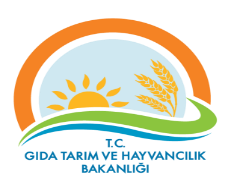 Tekirdağ İl Gıda Tarım ve Hayvancılık MüdürlüğüTEMEL SÜREÇ TANIM FORMUTekirdağ İl Gıda Tarım ve Hayvancılık MüdürlüğüTEMEL SÜREÇ TANIM FORMUTekirdağ İl Gıda Tarım ve Hayvancılık MüdürlüğüTEMEL SÜREÇ TANIM FORMUTekirdağ İl Gıda Tarım ve Hayvancılık MüdürlüğüTEMEL SÜREÇ TANIM FORMUTekirdağ İl Gıda Tarım ve Hayvancılık MüdürlüğüTEMEL SÜREÇ TANIM FORMUTekirdağ İl Gıda Tarım ve Hayvancılık MüdürlüğüTEMEL SÜREÇ TANIM FORMUTekirdağ İl Gıda Tarım ve Hayvancılık MüdürlüğüTEMEL SÜREÇ TANIM FORMUTekirdağ İl Gıda Tarım ve Hayvancılık MüdürlüğüTEMEL SÜREÇ TANIM FORMUTekirdağ İl Gıda Tarım ve Hayvancılık MüdürlüğüTEMEL SÜREÇ TANIM FORMUDokuman KoduDokuman KoduDokuman KoduDokuman KoduGTHB.59.İLM.KYS.101Tekirdağ İl Gıda Tarım ve Hayvancılık MüdürlüğüTEMEL SÜREÇ TANIM FORMUTekirdağ İl Gıda Tarım ve Hayvancılık MüdürlüğüTEMEL SÜREÇ TANIM FORMUTekirdağ İl Gıda Tarım ve Hayvancılık MüdürlüğüTEMEL SÜREÇ TANIM FORMUTekirdağ İl Gıda Tarım ve Hayvancılık MüdürlüğüTEMEL SÜREÇ TANIM FORMUTekirdağ İl Gıda Tarım ve Hayvancılık MüdürlüğüTEMEL SÜREÇ TANIM FORMUTekirdağ İl Gıda Tarım ve Hayvancılık MüdürlüğüTEMEL SÜREÇ TANIM FORMUTekirdağ İl Gıda Tarım ve Hayvancılık MüdürlüğüTEMEL SÜREÇ TANIM FORMUTekirdağ İl Gıda Tarım ve Hayvancılık MüdürlüğüTEMEL SÜREÇ TANIM FORMUTekirdağ İl Gıda Tarım ve Hayvancılık MüdürlüğüTEMEL SÜREÇ TANIM FORMURevizyon NoRevizyon NoRevizyon NoRevizyon NoTekirdağ İl Gıda Tarım ve Hayvancılık MüdürlüğüTEMEL SÜREÇ TANIM FORMUTekirdağ İl Gıda Tarım ve Hayvancılık MüdürlüğüTEMEL SÜREÇ TANIM FORMUTekirdağ İl Gıda Tarım ve Hayvancılık MüdürlüğüTEMEL SÜREÇ TANIM FORMUTekirdağ İl Gıda Tarım ve Hayvancılık MüdürlüğüTEMEL SÜREÇ TANIM FORMUTekirdağ İl Gıda Tarım ve Hayvancılık MüdürlüğüTEMEL SÜREÇ TANIM FORMUTekirdağ İl Gıda Tarım ve Hayvancılık MüdürlüğüTEMEL SÜREÇ TANIM FORMUTekirdağ İl Gıda Tarım ve Hayvancılık MüdürlüğüTEMEL SÜREÇ TANIM FORMUTekirdağ İl Gıda Tarım ve Hayvancılık MüdürlüğüTEMEL SÜREÇ TANIM FORMUTekirdağ İl Gıda Tarım ve Hayvancılık MüdürlüğüTEMEL SÜREÇ TANIM FORMURevizyon TarihiRevizyon TarihiRevizyon TarihiRevizyon TarihiTekirdağ İl Gıda Tarım ve Hayvancılık MüdürlüğüTEMEL SÜREÇ TANIM FORMUTekirdağ İl Gıda Tarım ve Hayvancılık MüdürlüğüTEMEL SÜREÇ TANIM FORMUTekirdağ İl Gıda Tarım ve Hayvancılık MüdürlüğüTEMEL SÜREÇ TANIM FORMUTekirdağ İl Gıda Tarım ve Hayvancılık MüdürlüğüTEMEL SÜREÇ TANIM FORMUTekirdağ İl Gıda Tarım ve Hayvancılık MüdürlüğüTEMEL SÜREÇ TANIM FORMUTekirdağ İl Gıda Tarım ve Hayvancılık MüdürlüğüTEMEL SÜREÇ TANIM FORMUTekirdağ İl Gıda Tarım ve Hayvancılık MüdürlüğüTEMEL SÜREÇ TANIM FORMUTekirdağ İl Gıda Tarım ve Hayvancılık MüdürlüğüTEMEL SÜREÇ TANIM FORMUTekirdağ İl Gıda Tarım ve Hayvancılık MüdürlüğüTEMEL SÜREÇ TANIM FORMUYayın TarihiYayın TarihiYayın TarihiYayın TarihiTekirdağ İl Gıda Tarım ve Hayvancılık MüdürlüğüTEMEL SÜREÇ TANIM FORMUTekirdağ İl Gıda Tarım ve Hayvancılık MüdürlüğüTEMEL SÜREÇ TANIM FORMUTekirdağ İl Gıda Tarım ve Hayvancılık MüdürlüğüTEMEL SÜREÇ TANIM FORMUTekirdağ İl Gıda Tarım ve Hayvancılık MüdürlüğüTEMEL SÜREÇ TANIM FORMUTekirdağ İl Gıda Tarım ve Hayvancılık MüdürlüğüTEMEL SÜREÇ TANIM FORMUTekirdağ İl Gıda Tarım ve Hayvancılık MüdürlüğüTEMEL SÜREÇ TANIM FORMUTekirdağ İl Gıda Tarım ve Hayvancılık MüdürlüğüTEMEL SÜREÇ TANIM FORMUTekirdağ İl Gıda Tarım ve Hayvancılık MüdürlüğüTEMEL SÜREÇ TANIM FORMUTekirdağ İl Gıda Tarım ve Hayvancılık MüdürlüğüTEMEL SÜREÇ TANIM FORMUSayfa SayısıSayfa SayısıSayfa SayısıSayfa SayısıSayfa 3 / Süreç Adı Süreç Adı Süreç Adı Süreç Adı Balıkçı Barınakları Kiralanması, İşletilmesi, Kontrol ve Denetimi Balıkçı Barınakları Kiralanması, İşletilmesi, Kontrol ve Denetimi Balıkçı Barınakları Kiralanması, İşletilmesi, Kontrol ve Denetimi Balıkçı Barınakları Kiralanması, İşletilmesi, Kontrol ve Denetimi Balıkçı Barınakları Kiralanması, İşletilmesi, Kontrol ve Denetimi Balıkçı Barınakları Kiralanması, İşletilmesi, Kontrol ve Denetimi Balıkçı Barınakları Kiralanması, İşletilmesi, Kontrol ve Denetimi Balıkçı Barınakları Kiralanması, İşletilmesi, Kontrol ve Denetimi Balıkçı Barınakları Kiralanması, İşletilmesi, Kontrol ve Denetimi Balıkçı Barınakları Kiralanması, İşletilmesi, Kontrol ve Denetimi Süreç No:101Süreç No:101Süreç No:101Süreç TipiSüreç TipiSüreç TipiSüreç TipiOperasyonelOperasyonelOperasyonelOperasyonelOperasyonelOperasyonelOperasyonelOperasyonelOperasyonelOperasyonelOperasyonelOperasyonelOperasyonelSüreç Sahibi  Süreç Sahibi  Süreç Sahibi  Süreç Sahibi  İl Gıda Tarım ve Hayvancılık Müdürüİl Gıda Tarım ve Hayvancılık Müdürüİl Gıda Tarım ve Hayvancılık Müdürüİl Gıda Tarım ve Hayvancılık Müdürüİl Gıda Tarım ve Hayvancılık Müdürüİl Gıda Tarım ve Hayvancılık Müdürüİl Gıda Tarım ve Hayvancılık Müdürüİl Gıda Tarım ve Hayvancılık Müdürüİl Gıda Tarım ve Hayvancılık Müdürüİl Gıda Tarım ve Hayvancılık Müdürüİl Gıda Tarım ve Hayvancılık Müdürüİl Gıda Tarım ve Hayvancılık Müdürüİl Gıda Tarım ve Hayvancılık MüdürüSüreç Sorumlusu/SorumlularıSüreç Sorumlusu/SorumlularıSüreç Sorumlusu/SorumlularıSüreç Sorumlusu/Sorumlularıİlgili Müdür Yardımcısı İlçe MüdürüHayvan Sağlığı ve Yetiştiriciliği Şube Müdürüİlgili Müdür Yardımcısı İlçe MüdürüHayvan Sağlığı ve Yetiştiriciliği Şube Müdürüİlgili Müdür Yardımcısı İlçe MüdürüHayvan Sağlığı ve Yetiştiriciliği Şube Müdürüİlgili Müdür Yardımcısı İlçe MüdürüHayvan Sağlığı ve Yetiştiriciliği Şube Müdürüİlgili Müdür Yardımcısı İlçe MüdürüHayvan Sağlığı ve Yetiştiriciliği Şube Müdürüİlgili Müdür Yardımcısı İlçe MüdürüHayvan Sağlığı ve Yetiştiriciliği Şube Müdürüİlgili Müdür Yardımcısı İlçe MüdürüHayvan Sağlığı ve Yetiştiriciliği Şube Müdürüİlgili Müdür Yardımcısı İlçe MüdürüHayvan Sağlığı ve Yetiştiriciliği Şube Müdürüİlgili Müdür Yardımcısı İlçe MüdürüHayvan Sağlığı ve Yetiştiriciliği Şube Müdürüİlgili Müdür Yardımcısı İlçe MüdürüHayvan Sağlığı ve Yetiştiriciliği Şube Müdürüİlgili Müdür Yardımcısı İlçe MüdürüHayvan Sağlığı ve Yetiştiriciliği Şube Müdürüİlgili Müdür Yardımcısı İlçe MüdürüHayvan Sağlığı ve Yetiştiriciliği Şube Müdürüİlgili Müdür Yardımcısı İlçe MüdürüHayvan Sağlığı ve Yetiştiriciliği Şube MüdürüSüreç UygulayıcılarıSüreç UygulayıcılarıSüreç UygulayıcılarıSüreç UygulayıcılarıBalıkçılık ve Su Ürünleri Mühendisleri, Veteriner Hekimler, Ziraat Mühendisleri (Su Ürünleri Bölüm Mezunları) ve Görevli PersonelBalıkçılık ve Su Ürünleri Mühendisleri, Veteriner Hekimler, Ziraat Mühendisleri (Su Ürünleri Bölüm Mezunları) ve Görevli PersonelBalıkçılık ve Su Ürünleri Mühendisleri, Veteriner Hekimler, Ziraat Mühendisleri (Su Ürünleri Bölüm Mezunları) ve Görevli PersonelBalıkçılık ve Su Ürünleri Mühendisleri, Veteriner Hekimler, Ziraat Mühendisleri (Su Ürünleri Bölüm Mezunları) ve Görevli PersonelBalıkçılık ve Su Ürünleri Mühendisleri, Veteriner Hekimler, Ziraat Mühendisleri (Su Ürünleri Bölüm Mezunları) ve Görevli PersonelBalıkçılık ve Su Ürünleri Mühendisleri, Veteriner Hekimler, Ziraat Mühendisleri (Su Ürünleri Bölüm Mezunları) ve Görevli PersonelBalıkçılık ve Su Ürünleri Mühendisleri, Veteriner Hekimler, Ziraat Mühendisleri (Su Ürünleri Bölüm Mezunları) ve Görevli PersonelBalıkçılık ve Su Ürünleri Mühendisleri, Veteriner Hekimler, Ziraat Mühendisleri (Su Ürünleri Bölüm Mezunları) ve Görevli PersonelBalıkçılık ve Su Ürünleri Mühendisleri, Veteriner Hekimler, Ziraat Mühendisleri (Su Ürünleri Bölüm Mezunları) ve Görevli PersonelBalıkçılık ve Su Ürünleri Mühendisleri, Veteriner Hekimler, Ziraat Mühendisleri (Su Ürünleri Bölüm Mezunları) ve Görevli PersonelBalıkçılık ve Su Ürünleri Mühendisleri, Veteriner Hekimler, Ziraat Mühendisleri (Su Ürünleri Bölüm Mezunları) ve Görevli PersonelBalıkçılık ve Su Ürünleri Mühendisleri, Veteriner Hekimler, Ziraat Mühendisleri (Su Ürünleri Bölüm Mezunları) ve Görevli PersonelBalıkçılık ve Su Ürünleri Mühendisleri, Veteriner Hekimler, Ziraat Mühendisleri (Su Ürünleri Bölüm Mezunları) ve Görevli PersonelSÜREÇ SINIRLARISÜREÇ SINIRLARISÜREÇ SINIRLARISÜREÇ SINIRLARIBaşlangıç NoktasıBaşlangıç NoktasıŞikayet veya Rutin Şikayet veya Rutin Şikayet veya Rutin Şikayet veya Rutin Şikayet veya Rutin Şikayet veya Rutin Şikayet veya Rutin Şikayet veya Rutin Şikayet veya Rutin Şikayet veya Rutin Şikayet veya Rutin SÜREÇ SINIRLARISÜREÇ SINIRLARISÜREÇ SINIRLARISÜREÇ SINIRLARIBitiş NoktasıBitiş NoktasıKontrol Formunun Doldurularak Subis Sistemine Girişin SağlamakKontrol Formunun Doldurularak Subis Sistemine Girişin SağlamakKontrol Formunun Doldurularak Subis Sistemine Girişin SağlamakKontrol Formunun Doldurularak Subis Sistemine Girişin SağlamakKontrol Formunun Doldurularak Subis Sistemine Girişin SağlamakKontrol Formunun Doldurularak Subis Sistemine Girişin SağlamakKontrol Formunun Doldurularak Subis Sistemine Girişin SağlamakKontrol Formunun Doldurularak Subis Sistemine Girişin SağlamakKontrol Formunun Doldurularak Subis Sistemine Girişin SağlamakKontrol Formunun Doldurularak Subis Sistemine Girişin SağlamakKontrol Formunun Doldurularak Subis Sistemine Girişin SağlamakGİRDİLERGİRDİLERGİRDİLERGİRDİLERGİRDİLERGİRDİLERGİRDİLERGİRDİLERGİRDİLERGİRDİLERGİRDİ SAĞLAYANLARGİRDİ SAĞLAYANLARGİRDİ SAĞLAYANLARGİRDİ SAĞLAYANLARGİRDİ SAĞLAYANLARGİRDİ SAĞLAYANLARGİRDİ SAĞLAYANLARBALIKÇI BARINAKLARI YÖNETMELİĞİ (Resmi Gazete Tarihi: 13.12.1996 Resmi Gazete Sayısı: 22846) Kapsam:- Bu Yönetmelik, balıkçı barınaklarının yer seçimi ve tesbiti ile özellikleri, inşaatı tamamlanan balıkçı barınaklarının kiralama, işletme esas ve usulleri, işletmecilerin uygulaması gereken işlem ve tedbirleri, barınaktan yararlanan gemilerin ödemeleri gereken ücret miktarı ve ücretin tahsil şekli, barınağın bakım ve onarımı ile üst yapının gerçekleştirilmesi hususlarında uygulanacak esasları belirlemek amacıyla düzenlenmiştir.Bu Yönetmelik, Bakanlıkların Kuruluş ve Görev Esasları Hakkında 3046 sayılı Kanunun 37 nci maddesi ile 1380 sayılı Su Ürünleri Kanununa dayanılarak hazırlanmıştır.Kiralama Esas ve UsulleriMadde 8 (1) – (Değişik birinci fıkra:RG-28/10/2008-27038) Balıkçı barınakları sınırları, yüzölçümü, üst yapı tesislerinin gösterildiği vaziyet planıyla birlikte, Bakanlık ile Ulaştırma Bakanlığının olumlu görüşlerine dayanılarak, Maliye Bakanlığınca öncelikle balıkçı barınağının mülki idare sınırları içerisinde bulunan ve ortakları orada ikamet eden, en az on iki aydan beri faaliyette bulunan, münhasıran su ürünleri ile iştigal eden ve otuz günlük ilan süresi içerisinde kiralamak için müracaat eden su ürünleri kooperatif veya kooperatif birliklerine, on yıldan az ve yirmi beş yıldan fazla olmamak üzere açık pazarlık usulüyle kiraya verilir. Kiralanan barınak ve üst yapılar hiç bir şekilde üçüncü şahıslara devredilemez, kiraya verilemez ve bunların kiralanmasında ve işletilmesinde ortak alınamaz. Bakanlıktan izin alınmadan şartnamesinde belirtilen amaçlar dışında kullanılmaz, tadil veya tevzi inşaatı yapılamaz.             İşletme EsaslarıMadde 9 – (Değişik birinci parağraf:RG-28/10/2008-27038) Barınak işletmecisi, o barınak için özel olarak hazırlanan kira şartnamesinde belirlenen maddelerden ve ayrıca barınağı karadan gelebilecek tehlikelere karşı sınırlarını tel, çit veya ihata duvarı ile belirlemek gibi güvenlik önlemleri almak, giriş-çıkışları kontrol altında tutmak ve temizlik, bakım-onarım hizmetleri ile barınaktan yararlananlar arasındaki koordinasyonu sağlamaktan sorumludur. Barınak işletmecisi bu amaçla; a) (Değişik:RG-28/10/2008-27038) Gemilerin uzunluk, genişlik, derinlik ve tipleri ile kullanım durumlarına göre bağlama planı yapar. Bu plana göre, yanaşma yerlerindeki bağlama numaralarını dikkate alarak, hangi geminin hangi numaraya bağlanacağını gösterir ve uygular. Avladıkları ürünleri karaya çıkartmak isteyen balıkçı gemilerinin yanaşacağı bir ürün boşaltma yeri ayırır. Bu yerin amaç dışı kullanımına izin vermez.b) Gemilerin barınağa giriş, bağlama, kalkış ve çıkışlarını düzenler. Barınaktan sürekli veya geçici olarak yararlanan gemi ve sahibi için gerekli kayıtları tutar.c) (Değişik:RG-28/10/2008-27038) Barınakta huzur, güven ve emniyeti bozan gemiler ve kişileri uyarır ve gerekiyorsa mülki idari amiri aracılığı ile barınağın dışına çıkarılmalarını sağlar, bu amaçla kanuni işlemlerin yerine getirilmesi için gerekli müdahalelerde bulunur. d) Bakanlıkça tasdik edilen barınma ücret tarifesine uygun olarak tahakkuk ettirilen bedelleri tahsil eder. e) Gemilerin barınma giriş ve çıkış kontrolü ile emniyetlerinin sağlanmasını temin eder. f) Karada ve denizde çevre kirliliğini önleyici tedbirleri alır ve aldırır. Barınağın tekne kapasitesini karşılayacak büyüklükte katı atık, atık yağ, sintine suları ve evsel sularını toplayacak hareketli konteynır bulundurulmasını, bu atıkların çevreye zarar vermeyecek şekilde bertaraf edilmesini veya bertaraf için ilgili yerlere taşınmasını sağlar. Balıkçı gemilerinin bakım ve onarımlarında, çevre ve su kirliliği yaratmayacak malzemelerin kullanımını sağlar.g) Barınakta meydana gelebilecek kazalar sonucunda denize dökülen katı ve sıvı atıkları toplamak ve denize yayılmasını önlemek için gerekli tedbirleri alır ve aldırır.h) (Değişik:RG-28/10/2008/27038) Barınağın müsait olması halinde, balıkçı gemilerinden başka Ulaştırma Bakanlı-ğınca belirlenen teknik işletme kriterleri dikkate alınmak kaydıyla kum motorları, nakliye gemileri, yatlar gibi gemilerin ücret karşılığı barınaktan geçici olarak yararlanmasına izin verir. Bu izin süresi balıkçı gemilerinin, barınaktan yararlanmalarını engelleyecek süre ve koşullarda olamaz.ı) (Değişik:RG-28/10/2008/27038)  Barınak idare binasının ve üst yapı tesislerinin amaç dışı kullanımına izin vermez ve bu amaçla gerekli engelleyici tedbirleri alır.i) Barınak ve barınakta mevcut üst yapılarda çalışan işçilere çalışma karnesi ile işte giymeleri zorunlu olan özel kıyafetleri sağlar.j) Barınağın normal çalışma saatlerini, tesisten yararlanacak balıkçıların menfaatine uygun olarak belirler ve İl Müdürlüklerince onaylandıktan sonra uygular. Tatil günleri ve mesai saatleri dışındaki çalışmaların nöbetçi personel tarafından yürütülmesini temin eder.k) Yukarıda belirtilen hizmetlerin yerine getirilmesi için yeterli sayıda teknik ve idari personeli istihdam eder.l) (Değişik:RG-28/10/2008/27038) Su Ürünleri Kanunu, Yönetmeliği ve tebliğleri uyarınca getirilen yasak, tahdit ve mükellefiyetlere uyumu sağlama açısından gemisinde yasak av, araç, gereç ve su ürünleri bulunduranların barınaktan faydalanmasına izin vermez ve bu durumu il müdürlüğüne bildirir.m) Barınaktan karaya çıkarılan su ürünlerinin tür ve miktar üzerinden kayıtlarını tutar.n) (Değişik:RG-28/10/2008/27038) Barınakta, tahribata neden olabilecek vinç, kamyon, treyler gibi çeşitli ağır vasıtaların rıhtımların beton sahası üzerinde hareket ettirilmesine, yükleme-boşaltma yaptırılmasına ve rıhtım geri sahasında gemilerin bakım onarımının yapılmasına izin vermez.o) Barınakta yangın, ihbar, söndürme tesisat ve donanımını bulundurur.MADDE 19 – (Değişik:RG-28/10/2008-27038)Balıkçı barınakları Bakanlığın olumlu görüşü alınmadan, hiçbir şekilde yat limanına dönüştürülemez ve başka amaçlarla kullanılamaz. Ancak, mendirekler, rıhtımlar, iskeleler, çekek yeri, ağ bakım yeri, idari bina, depo ve bunun gibi balıkçıların ihtiyacı dışındaki kısımlar, Bakanlığın olumlu görüşüne ve belirleyeceği esaslara uygun olarak diğer amaçlarla kullanılmak üzere Maliye Bakanlığınca kiraya verilebilir.DenetimMadde 20 - Bakanlık balıkçı barınaklarını ve bunlara ait üst yapılarını denetler, işletilmesi ve idaresi ile ilgili hususları, her türlü belge ve kayıtları tetkik ve kontrol eder ve gerekli işlemleri yapar. (Ek fıkra:RG-28/10/2008-27038) Barınakların alt yapıları ile ilgili denetimler Ulaştırma Bakanlığı tarafından yapılır. Yapılan denetimlerde barınağın bu Yönetmeliğin 8 inci maddesinde belirtilen teknik kriterlere uygun işletilmediği ve/veya yapıların projesinde öngörülen yüklerin üzerinde işletme yüküne maruz kaldığı tespit edildiği takdirde durum, bu Yönetmeliğin 21 inci maddesi hükümleri çerçevesinde işlem yapılmak üzere Bakanlığa bildirilir. BALIKÇI BARINAKLARI YÖNETMELİĞİ (Resmi Gazete Tarihi: 13.12.1996 Resmi Gazete Sayısı: 22846) Kapsam:- Bu Yönetmelik, balıkçı barınaklarının yer seçimi ve tesbiti ile özellikleri, inşaatı tamamlanan balıkçı barınaklarının kiralama, işletme esas ve usulleri, işletmecilerin uygulaması gereken işlem ve tedbirleri, barınaktan yararlanan gemilerin ödemeleri gereken ücret miktarı ve ücretin tahsil şekli, barınağın bakım ve onarımı ile üst yapının gerçekleştirilmesi hususlarında uygulanacak esasları belirlemek amacıyla düzenlenmiştir.Bu Yönetmelik, Bakanlıkların Kuruluş ve Görev Esasları Hakkında 3046 sayılı Kanunun 37 nci maddesi ile 1380 sayılı Su Ürünleri Kanununa dayanılarak hazırlanmıştır.Kiralama Esas ve UsulleriMadde 8 (1) – (Değişik birinci fıkra:RG-28/10/2008-27038) Balıkçı barınakları sınırları, yüzölçümü, üst yapı tesislerinin gösterildiği vaziyet planıyla birlikte, Bakanlık ile Ulaştırma Bakanlığının olumlu görüşlerine dayanılarak, Maliye Bakanlığınca öncelikle balıkçı barınağının mülki idare sınırları içerisinde bulunan ve ortakları orada ikamet eden, en az on iki aydan beri faaliyette bulunan, münhasıran su ürünleri ile iştigal eden ve otuz günlük ilan süresi içerisinde kiralamak için müracaat eden su ürünleri kooperatif veya kooperatif birliklerine, on yıldan az ve yirmi beş yıldan fazla olmamak üzere açık pazarlık usulüyle kiraya verilir. Kiralanan barınak ve üst yapılar hiç bir şekilde üçüncü şahıslara devredilemez, kiraya verilemez ve bunların kiralanmasında ve işletilmesinde ortak alınamaz. Bakanlıktan izin alınmadan şartnamesinde belirtilen amaçlar dışında kullanılmaz, tadil veya tevzi inşaatı yapılamaz.             İşletme EsaslarıMadde 9 – (Değişik birinci parağraf:RG-28/10/2008-27038) Barınak işletmecisi, o barınak için özel olarak hazırlanan kira şartnamesinde belirlenen maddelerden ve ayrıca barınağı karadan gelebilecek tehlikelere karşı sınırlarını tel, çit veya ihata duvarı ile belirlemek gibi güvenlik önlemleri almak, giriş-çıkışları kontrol altında tutmak ve temizlik, bakım-onarım hizmetleri ile barınaktan yararlananlar arasındaki koordinasyonu sağlamaktan sorumludur. Barınak işletmecisi bu amaçla; a) (Değişik:RG-28/10/2008-27038) Gemilerin uzunluk, genişlik, derinlik ve tipleri ile kullanım durumlarına göre bağlama planı yapar. Bu plana göre, yanaşma yerlerindeki bağlama numaralarını dikkate alarak, hangi geminin hangi numaraya bağlanacağını gösterir ve uygular. Avladıkları ürünleri karaya çıkartmak isteyen balıkçı gemilerinin yanaşacağı bir ürün boşaltma yeri ayırır. Bu yerin amaç dışı kullanımına izin vermez.b) Gemilerin barınağa giriş, bağlama, kalkış ve çıkışlarını düzenler. Barınaktan sürekli veya geçici olarak yararlanan gemi ve sahibi için gerekli kayıtları tutar.c) (Değişik:RG-28/10/2008-27038) Barınakta huzur, güven ve emniyeti bozan gemiler ve kişileri uyarır ve gerekiyorsa mülki idari amiri aracılığı ile barınağın dışına çıkarılmalarını sağlar, bu amaçla kanuni işlemlerin yerine getirilmesi için gerekli müdahalelerde bulunur. d) Bakanlıkça tasdik edilen barınma ücret tarifesine uygun olarak tahakkuk ettirilen bedelleri tahsil eder. e) Gemilerin barınma giriş ve çıkış kontrolü ile emniyetlerinin sağlanmasını temin eder. f) Karada ve denizde çevre kirliliğini önleyici tedbirleri alır ve aldırır. Barınağın tekne kapasitesini karşılayacak büyüklükte katı atık, atık yağ, sintine suları ve evsel sularını toplayacak hareketli konteynır bulundurulmasını, bu atıkların çevreye zarar vermeyecek şekilde bertaraf edilmesini veya bertaraf için ilgili yerlere taşınmasını sağlar. Balıkçı gemilerinin bakım ve onarımlarında, çevre ve su kirliliği yaratmayacak malzemelerin kullanımını sağlar.g) Barınakta meydana gelebilecek kazalar sonucunda denize dökülen katı ve sıvı atıkları toplamak ve denize yayılmasını önlemek için gerekli tedbirleri alır ve aldırır.h) (Değişik:RG-28/10/2008/27038) Barınağın müsait olması halinde, balıkçı gemilerinden başka Ulaştırma Bakanlı-ğınca belirlenen teknik işletme kriterleri dikkate alınmak kaydıyla kum motorları, nakliye gemileri, yatlar gibi gemilerin ücret karşılığı barınaktan geçici olarak yararlanmasına izin verir. Bu izin süresi balıkçı gemilerinin, barınaktan yararlanmalarını engelleyecek süre ve koşullarda olamaz.ı) (Değişik:RG-28/10/2008/27038)  Barınak idare binasının ve üst yapı tesislerinin amaç dışı kullanımına izin vermez ve bu amaçla gerekli engelleyici tedbirleri alır.i) Barınak ve barınakta mevcut üst yapılarda çalışan işçilere çalışma karnesi ile işte giymeleri zorunlu olan özel kıyafetleri sağlar.j) Barınağın normal çalışma saatlerini, tesisten yararlanacak balıkçıların menfaatine uygun olarak belirler ve İl Müdürlüklerince onaylandıktan sonra uygular. Tatil günleri ve mesai saatleri dışındaki çalışmaların nöbetçi personel tarafından yürütülmesini temin eder.k) Yukarıda belirtilen hizmetlerin yerine getirilmesi için yeterli sayıda teknik ve idari personeli istihdam eder.l) (Değişik:RG-28/10/2008/27038) Su Ürünleri Kanunu, Yönetmeliği ve tebliğleri uyarınca getirilen yasak, tahdit ve mükellefiyetlere uyumu sağlama açısından gemisinde yasak av, araç, gereç ve su ürünleri bulunduranların barınaktan faydalanmasına izin vermez ve bu durumu il müdürlüğüne bildirir.m) Barınaktan karaya çıkarılan su ürünlerinin tür ve miktar üzerinden kayıtlarını tutar.n) (Değişik:RG-28/10/2008/27038) Barınakta, tahribata neden olabilecek vinç, kamyon, treyler gibi çeşitli ağır vasıtaların rıhtımların beton sahası üzerinde hareket ettirilmesine, yükleme-boşaltma yaptırılmasına ve rıhtım geri sahasında gemilerin bakım onarımının yapılmasına izin vermez.o) Barınakta yangın, ihbar, söndürme tesisat ve donanımını bulundurur.MADDE 19 – (Değişik:RG-28/10/2008-27038)Balıkçı barınakları Bakanlığın olumlu görüşü alınmadan, hiçbir şekilde yat limanına dönüştürülemez ve başka amaçlarla kullanılamaz. Ancak, mendirekler, rıhtımlar, iskeleler, çekek yeri, ağ bakım yeri, idari bina, depo ve bunun gibi balıkçıların ihtiyacı dışındaki kısımlar, Bakanlığın olumlu görüşüne ve belirleyeceği esaslara uygun olarak diğer amaçlarla kullanılmak üzere Maliye Bakanlığınca kiraya verilebilir.DenetimMadde 20 - Bakanlık balıkçı barınaklarını ve bunlara ait üst yapılarını denetler, işletilmesi ve idaresi ile ilgili hususları, her türlü belge ve kayıtları tetkik ve kontrol eder ve gerekli işlemleri yapar. (Ek fıkra:RG-28/10/2008-27038) Barınakların alt yapıları ile ilgili denetimler Ulaştırma Bakanlığı tarafından yapılır. Yapılan denetimlerde barınağın bu Yönetmeliğin 8 inci maddesinde belirtilen teknik kriterlere uygun işletilmediği ve/veya yapıların projesinde öngörülen yüklerin üzerinde işletme yüküne maruz kaldığı tespit edildiği takdirde durum, bu Yönetmeliğin 21 inci maddesi hükümleri çerçevesinde işlem yapılmak üzere Bakanlığa bildirilir. BALIKÇI BARINAKLARI YÖNETMELİĞİ (Resmi Gazete Tarihi: 13.12.1996 Resmi Gazete Sayısı: 22846) Kapsam:- Bu Yönetmelik, balıkçı barınaklarının yer seçimi ve tesbiti ile özellikleri, inşaatı tamamlanan balıkçı barınaklarının kiralama, işletme esas ve usulleri, işletmecilerin uygulaması gereken işlem ve tedbirleri, barınaktan yararlanan gemilerin ödemeleri gereken ücret miktarı ve ücretin tahsil şekli, barınağın bakım ve onarımı ile üst yapının gerçekleştirilmesi hususlarında uygulanacak esasları belirlemek amacıyla düzenlenmiştir.Bu Yönetmelik, Bakanlıkların Kuruluş ve Görev Esasları Hakkında 3046 sayılı Kanunun 37 nci maddesi ile 1380 sayılı Su Ürünleri Kanununa dayanılarak hazırlanmıştır.Kiralama Esas ve UsulleriMadde 8 (1) – (Değişik birinci fıkra:RG-28/10/2008-27038) Balıkçı barınakları sınırları, yüzölçümü, üst yapı tesislerinin gösterildiği vaziyet planıyla birlikte, Bakanlık ile Ulaştırma Bakanlığının olumlu görüşlerine dayanılarak, Maliye Bakanlığınca öncelikle balıkçı barınağının mülki idare sınırları içerisinde bulunan ve ortakları orada ikamet eden, en az on iki aydan beri faaliyette bulunan, münhasıran su ürünleri ile iştigal eden ve otuz günlük ilan süresi içerisinde kiralamak için müracaat eden su ürünleri kooperatif veya kooperatif birliklerine, on yıldan az ve yirmi beş yıldan fazla olmamak üzere açık pazarlık usulüyle kiraya verilir. Kiralanan barınak ve üst yapılar hiç bir şekilde üçüncü şahıslara devredilemez, kiraya verilemez ve bunların kiralanmasında ve işletilmesinde ortak alınamaz. Bakanlıktan izin alınmadan şartnamesinde belirtilen amaçlar dışında kullanılmaz, tadil veya tevzi inşaatı yapılamaz.             İşletme EsaslarıMadde 9 – (Değişik birinci parağraf:RG-28/10/2008-27038) Barınak işletmecisi, o barınak için özel olarak hazırlanan kira şartnamesinde belirlenen maddelerden ve ayrıca barınağı karadan gelebilecek tehlikelere karşı sınırlarını tel, çit veya ihata duvarı ile belirlemek gibi güvenlik önlemleri almak, giriş-çıkışları kontrol altında tutmak ve temizlik, bakım-onarım hizmetleri ile barınaktan yararlananlar arasındaki koordinasyonu sağlamaktan sorumludur. Barınak işletmecisi bu amaçla; a) (Değişik:RG-28/10/2008-27038) Gemilerin uzunluk, genişlik, derinlik ve tipleri ile kullanım durumlarına göre bağlama planı yapar. Bu plana göre, yanaşma yerlerindeki bağlama numaralarını dikkate alarak, hangi geminin hangi numaraya bağlanacağını gösterir ve uygular. Avladıkları ürünleri karaya çıkartmak isteyen balıkçı gemilerinin yanaşacağı bir ürün boşaltma yeri ayırır. Bu yerin amaç dışı kullanımına izin vermez.b) Gemilerin barınağa giriş, bağlama, kalkış ve çıkışlarını düzenler. Barınaktan sürekli veya geçici olarak yararlanan gemi ve sahibi için gerekli kayıtları tutar.c) (Değişik:RG-28/10/2008-27038) Barınakta huzur, güven ve emniyeti bozan gemiler ve kişileri uyarır ve gerekiyorsa mülki idari amiri aracılığı ile barınağın dışına çıkarılmalarını sağlar, bu amaçla kanuni işlemlerin yerine getirilmesi için gerekli müdahalelerde bulunur. d) Bakanlıkça tasdik edilen barınma ücret tarifesine uygun olarak tahakkuk ettirilen bedelleri tahsil eder. e) Gemilerin barınma giriş ve çıkış kontrolü ile emniyetlerinin sağlanmasını temin eder. f) Karada ve denizde çevre kirliliğini önleyici tedbirleri alır ve aldırır. Barınağın tekne kapasitesini karşılayacak büyüklükte katı atık, atık yağ, sintine suları ve evsel sularını toplayacak hareketli konteynır bulundurulmasını, bu atıkların çevreye zarar vermeyecek şekilde bertaraf edilmesini veya bertaraf için ilgili yerlere taşınmasını sağlar. Balıkçı gemilerinin bakım ve onarımlarında, çevre ve su kirliliği yaratmayacak malzemelerin kullanımını sağlar.g) Barınakta meydana gelebilecek kazalar sonucunda denize dökülen katı ve sıvı atıkları toplamak ve denize yayılmasını önlemek için gerekli tedbirleri alır ve aldırır.h) (Değişik:RG-28/10/2008/27038) Barınağın müsait olması halinde, balıkçı gemilerinden başka Ulaştırma Bakanlı-ğınca belirlenen teknik işletme kriterleri dikkate alınmak kaydıyla kum motorları, nakliye gemileri, yatlar gibi gemilerin ücret karşılığı barınaktan geçici olarak yararlanmasına izin verir. Bu izin süresi balıkçı gemilerinin, barınaktan yararlanmalarını engelleyecek süre ve koşullarda olamaz.ı) (Değişik:RG-28/10/2008/27038)  Barınak idare binasının ve üst yapı tesislerinin amaç dışı kullanımına izin vermez ve bu amaçla gerekli engelleyici tedbirleri alır.i) Barınak ve barınakta mevcut üst yapılarda çalışan işçilere çalışma karnesi ile işte giymeleri zorunlu olan özel kıyafetleri sağlar.j) Barınağın normal çalışma saatlerini, tesisten yararlanacak balıkçıların menfaatine uygun olarak belirler ve İl Müdürlüklerince onaylandıktan sonra uygular. Tatil günleri ve mesai saatleri dışındaki çalışmaların nöbetçi personel tarafından yürütülmesini temin eder.k) Yukarıda belirtilen hizmetlerin yerine getirilmesi için yeterli sayıda teknik ve idari personeli istihdam eder.l) (Değişik:RG-28/10/2008/27038) Su Ürünleri Kanunu, Yönetmeliği ve tebliğleri uyarınca getirilen yasak, tahdit ve mükellefiyetlere uyumu sağlama açısından gemisinde yasak av, araç, gereç ve su ürünleri bulunduranların barınaktan faydalanmasına izin vermez ve bu durumu il müdürlüğüne bildirir.m) Barınaktan karaya çıkarılan su ürünlerinin tür ve miktar üzerinden kayıtlarını tutar.n) (Değişik:RG-28/10/2008/27038) Barınakta, tahribata neden olabilecek vinç, kamyon, treyler gibi çeşitli ağır vasıtaların rıhtımların beton sahası üzerinde hareket ettirilmesine, yükleme-boşaltma yaptırılmasına ve rıhtım geri sahasında gemilerin bakım onarımının yapılmasına izin vermez.o) Barınakta yangın, ihbar, söndürme tesisat ve donanımını bulundurur.MADDE 19 – (Değişik:RG-28/10/2008-27038)Balıkçı barınakları Bakanlığın olumlu görüşü alınmadan, hiçbir şekilde yat limanına dönüştürülemez ve başka amaçlarla kullanılamaz. Ancak, mendirekler, rıhtımlar, iskeleler, çekek yeri, ağ bakım yeri, idari bina, depo ve bunun gibi balıkçıların ihtiyacı dışındaki kısımlar, Bakanlığın olumlu görüşüne ve belirleyeceği esaslara uygun olarak diğer amaçlarla kullanılmak üzere Maliye Bakanlığınca kiraya verilebilir.DenetimMadde 20 - Bakanlık balıkçı barınaklarını ve bunlara ait üst yapılarını denetler, işletilmesi ve idaresi ile ilgili hususları, her türlü belge ve kayıtları tetkik ve kontrol eder ve gerekli işlemleri yapar. (Ek fıkra:RG-28/10/2008-27038) Barınakların alt yapıları ile ilgili denetimler Ulaştırma Bakanlığı tarafından yapılır. Yapılan denetimlerde barınağın bu Yönetmeliğin 8 inci maddesinde belirtilen teknik kriterlere uygun işletilmediği ve/veya yapıların projesinde öngörülen yüklerin üzerinde işletme yüküne maruz kaldığı tespit edildiği takdirde durum, bu Yönetmeliğin 21 inci maddesi hükümleri çerçevesinde işlem yapılmak üzere Bakanlığa bildirilir. BALIKÇI BARINAKLARI YÖNETMELİĞİ (Resmi Gazete Tarihi: 13.12.1996 Resmi Gazete Sayısı: 22846) Kapsam:- Bu Yönetmelik, balıkçı barınaklarının yer seçimi ve tesbiti ile özellikleri, inşaatı tamamlanan balıkçı barınaklarının kiralama, işletme esas ve usulleri, işletmecilerin uygulaması gereken işlem ve tedbirleri, barınaktan yararlanan gemilerin ödemeleri gereken ücret miktarı ve ücretin tahsil şekli, barınağın bakım ve onarımı ile üst yapının gerçekleştirilmesi hususlarında uygulanacak esasları belirlemek amacıyla düzenlenmiştir.Bu Yönetmelik, Bakanlıkların Kuruluş ve Görev Esasları Hakkında 3046 sayılı Kanunun 37 nci maddesi ile 1380 sayılı Su Ürünleri Kanununa dayanılarak hazırlanmıştır.Kiralama Esas ve UsulleriMadde 8 (1) – (Değişik birinci fıkra:RG-28/10/2008-27038) Balıkçı barınakları sınırları, yüzölçümü, üst yapı tesislerinin gösterildiği vaziyet planıyla birlikte, Bakanlık ile Ulaştırma Bakanlığının olumlu görüşlerine dayanılarak, Maliye Bakanlığınca öncelikle balıkçı barınağının mülki idare sınırları içerisinde bulunan ve ortakları orada ikamet eden, en az on iki aydan beri faaliyette bulunan, münhasıran su ürünleri ile iştigal eden ve otuz günlük ilan süresi içerisinde kiralamak için müracaat eden su ürünleri kooperatif veya kooperatif birliklerine, on yıldan az ve yirmi beş yıldan fazla olmamak üzere açık pazarlık usulüyle kiraya verilir. Kiralanan barınak ve üst yapılar hiç bir şekilde üçüncü şahıslara devredilemez, kiraya verilemez ve bunların kiralanmasında ve işletilmesinde ortak alınamaz. Bakanlıktan izin alınmadan şartnamesinde belirtilen amaçlar dışında kullanılmaz, tadil veya tevzi inşaatı yapılamaz.             İşletme EsaslarıMadde 9 – (Değişik birinci parağraf:RG-28/10/2008-27038) Barınak işletmecisi, o barınak için özel olarak hazırlanan kira şartnamesinde belirlenen maddelerden ve ayrıca barınağı karadan gelebilecek tehlikelere karşı sınırlarını tel, çit veya ihata duvarı ile belirlemek gibi güvenlik önlemleri almak, giriş-çıkışları kontrol altında tutmak ve temizlik, bakım-onarım hizmetleri ile barınaktan yararlananlar arasındaki koordinasyonu sağlamaktan sorumludur. Barınak işletmecisi bu amaçla; a) (Değişik:RG-28/10/2008-27038) Gemilerin uzunluk, genişlik, derinlik ve tipleri ile kullanım durumlarına göre bağlama planı yapar. Bu plana göre, yanaşma yerlerindeki bağlama numaralarını dikkate alarak, hangi geminin hangi numaraya bağlanacağını gösterir ve uygular. Avladıkları ürünleri karaya çıkartmak isteyen balıkçı gemilerinin yanaşacağı bir ürün boşaltma yeri ayırır. Bu yerin amaç dışı kullanımına izin vermez.b) Gemilerin barınağa giriş, bağlama, kalkış ve çıkışlarını düzenler. Barınaktan sürekli veya geçici olarak yararlanan gemi ve sahibi için gerekli kayıtları tutar.c) (Değişik:RG-28/10/2008-27038) Barınakta huzur, güven ve emniyeti bozan gemiler ve kişileri uyarır ve gerekiyorsa mülki idari amiri aracılığı ile barınağın dışına çıkarılmalarını sağlar, bu amaçla kanuni işlemlerin yerine getirilmesi için gerekli müdahalelerde bulunur. d) Bakanlıkça tasdik edilen barınma ücret tarifesine uygun olarak tahakkuk ettirilen bedelleri tahsil eder. e) Gemilerin barınma giriş ve çıkış kontrolü ile emniyetlerinin sağlanmasını temin eder. f) Karada ve denizde çevre kirliliğini önleyici tedbirleri alır ve aldırır. Barınağın tekne kapasitesini karşılayacak büyüklükte katı atık, atık yağ, sintine suları ve evsel sularını toplayacak hareketli konteynır bulundurulmasını, bu atıkların çevreye zarar vermeyecek şekilde bertaraf edilmesini veya bertaraf için ilgili yerlere taşınmasını sağlar. Balıkçı gemilerinin bakım ve onarımlarında, çevre ve su kirliliği yaratmayacak malzemelerin kullanımını sağlar.g) Barınakta meydana gelebilecek kazalar sonucunda denize dökülen katı ve sıvı atıkları toplamak ve denize yayılmasını önlemek için gerekli tedbirleri alır ve aldırır.h) (Değişik:RG-28/10/2008/27038) Barınağın müsait olması halinde, balıkçı gemilerinden başka Ulaştırma Bakanlı-ğınca belirlenen teknik işletme kriterleri dikkate alınmak kaydıyla kum motorları, nakliye gemileri, yatlar gibi gemilerin ücret karşılığı barınaktan geçici olarak yararlanmasına izin verir. Bu izin süresi balıkçı gemilerinin, barınaktan yararlanmalarını engelleyecek süre ve koşullarda olamaz.ı) (Değişik:RG-28/10/2008/27038)  Barınak idare binasının ve üst yapı tesislerinin amaç dışı kullanımına izin vermez ve bu amaçla gerekli engelleyici tedbirleri alır.i) Barınak ve barınakta mevcut üst yapılarda çalışan işçilere çalışma karnesi ile işte giymeleri zorunlu olan özel kıyafetleri sağlar.j) Barınağın normal çalışma saatlerini, tesisten yararlanacak balıkçıların menfaatine uygun olarak belirler ve İl Müdürlüklerince onaylandıktan sonra uygular. Tatil günleri ve mesai saatleri dışındaki çalışmaların nöbetçi personel tarafından yürütülmesini temin eder.k) Yukarıda belirtilen hizmetlerin yerine getirilmesi için yeterli sayıda teknik ve idari personeli istihdam eder.l) (Değişik:RG-28/10/2008/27038) Su Ürünleri Kanunu, Yönetmeliği ve tebliğleri uyarınca getirilen yasak, tahdit ve mükellefiyetlere uyumu sağlama açısından gemisinde yasak av, araç, gereç ve su ürünleri bulunduranların barınaktan faydalanmasına izin vermez ve bu durumu il müdürlüğüne bildirir.m) Barınaktan karaya çıkarılan su ürünlerinin tür ve miktar üzerinden kayıtlarını tutar.n) (Değişik:RG-28/10/2008/27038) Barınakta, tahribata neden olabilecek vinç, kamyon, treyler gibi çeşitli ağır vasıtaların rıhtımların beton sahası üzerinde hareket ettirilmesine, yükleme-boşaltma yaptırılmasına ve rıhtım geri sahasında gemilerin bakım onarımının yapılmasına izin vermez.o) Barınakta yangın, ihbar, söndürme tesisat ve donanımını bulundurur.MADDE 19 – (Değişik:RG-28/10/2008-27038)Balıkçı barınakları Bakanlığın olumlu görüşü alınmadan, hiçbir şekilde yat limanına dönüştürülemez ve başka amaçlarla kullanılamaz. Ancak, mendirekler, rıhtımlar, iskeleler, çekek yeri, ağ bakım yeri, idari bina, depo ve bunun gibi balıkçıların ihtiyacı dışındaki kısımlar, Bakanlığın olumlu görüşüne ve belirleyeceği esaslara uygun olarak diğer amaçlarla kullanılmak üzere Maliye Bakanlığınca kiraya verilebilir.DenetimMadde 20 - Bakanlık balıkçı barınaklarını ve bunlara ait üst yapılarını denetler, işletilmesi ve idaresi ile ilgili hususları, her türlü belge ve kayıtları tetkik ve kontrol eder ve gerekli işlemleri yapar. (Ek fıkra:RG-28/10/2008-27038) Barınakların alt yapıları ile ilgili denetimler Ulaştırma Bakanlığı tarafından yapılır. Yapılan denetimlerde barınağın bu Yönetmeliğin 8 inci maddesinde belirtilen teknik kriterlere uygun işletilmediği ve/veya yapıların projesinde öngörülen yüklerin üzerinde işletme yüküne maruz kaldığı tespit edildiği takdirde durum, bu Yönetmeliğin 21 inci maddesi hükümleri çerçevesinde işlem yapılmak üzere Bakanlığa bildirilir. BALIKÇI BARINAKLARI YÖNETMELİĞİ (Resmi Gazete Tarihi: 13.12.1996 Resmi Gazete Sayısı: 22846) Kapsam:- Bu Yönetmelik, balıkçı barınaklarının yer seçimi ve tesbiti ile özellikleri, inşaatı tamamlanan balıkçı barınaklarının kiralama, işletme esas ve usulleri, işletmecilerin uygulaması gereken işlem ve tedbirleri, barınaktan yararlanan gemilerin ödemeleri gereken ücret miktarı ve ücretin tahsil şekli, barınağın bakım ve onarımı ile üst yapının gerçekleştirilmesi hususlarında uygulanacak esasları belirlemek amacıyla düzenlenmiştir.Bu Yönetmelik, Bakanlıkların Kuruluş ve Görev Esasları Hakkında 3046 sayılı Kanunun 37 nci maddesi ile 1380 sayılı Su Ürünleri Kanununa dayanılarak hazırlanmıştır.Kiralama Esas ve UsulleriMadde 8 (1) – (Değişik birinci fıkra:RG-28/10/2008-27038) Balıkçı barınakları sınırları, yüzölçümü, üst yapı tesislerinin gösterildiği vaziyet planıyla birlikte, Bakanlık ile Ulaştırma Bakanlığının olumlu görüşlerine dayanılarak, Maliye Bakanlığınca öncelikle balıkçı barınağının mülki idare sınırları içerisinde bulunan ve ortakları orada ikamet eden, en az on iki aydan beri faaliyette bulunan, münhasıran su ürünleri ile iştigal eden ve otuz günlük ilan süresi içerisinde kiralamak için müracaat eden su ürünleri kooperatif veya kooperatif birliklerine, on yıldan az ve yirmi beş yıldan fazla olmamak üzere açık pazarlık usulüyle kiraya verilir. Kiralanan barınak ve üst yapılar hiç bir şekilde üçüncü şahıslara devredilemez, kiraya verilemez ve bunların kiralanmasında ve işletilmesinde ortak alınamaz. Bakanlıktan izin alınmadan şartnamesinde belirtilen amaçlar dışında kullanılmaz, tadil veya tevzi inşaatı yapılamaz.             İşletme EsaslarıMadde 9 – (Değişik birinci parağraf:RG-28/10/2008-27038) Barınak işletmecisi, o barınak için özel olarak hazırlanan kira şartnamesinde belirlenen maddelerden ve ayrıca barınağı karadan gelebilecek tehlikelere karşı sınırlarını tel, çit veya ihata duvarı ile belirlemek gibi güvenlik önlemleri almak, giriş-çıkışları kontrol altında tutmak ve temizlik, bakım-onarım hizmetleri ile barınaktan yararlananlar arasındaki koordinasyonu sağlamaktan sorumludur. Barınak işletmecisi bu amaçla; a) (Değişik:RG-28/10/2008-27038) Gemilerin uzunluk, genişlik, derinlik ve tipleri ile kullanım durumlarına göre bağlama planı yapar. Bu plana göre, yanaşma yerlerindeki bağlama numaralarını dikkate alarak, hangi geminin hangi numaraya bağlanacağını gösterir ve uygular. Avladıkları ürünleri karaya çıkartmak isteyen balıkçı gemilerinin yanaşacağı bir ürün boşaltma yeri ayırır. Bu yerin amaç dışı kullanımına izin vermez.b) Gemilerin barınağa giriş, bağlama, kalkış ve çıkışlarını düzenler. Barınaktan sürekli veya geçici olarak yararlanan gemi ve sahibi için gerekli kayıtları tutar.c) (Değişik:RG-28/10/2008-27038) Barınakta huzur, güven ve emniyeti bozan gemiler ve kişileri uyarır ve gerekiyorsa mülki idari amiri aracılığı ile barınağın dışına çıkarılmalarını sağlar, bu amaçla kanuni işlemlerin yerine getirilmesi için gerekli müdahalelerde bulunur. d) Bakanlıkça tasdik edilen barınma ücret tarifesine uygun olarak tahakkuk ettirilen bedelleri tahsil eder. e) Gemilerin barınma giriş ve çıkış kontrolü ile emniyetlerinin sağlanmasını temin eder. f) Karada ve denizde çevre kirliliğini önleyici tedbirleri alır ve aldırır. Barınağın tekne kapasitesini karşılayacak büyüklükte katı atık, atık yağ, sintine suları ve evsel sularını toplayacak hareketli konteynır bulundurulmasını, bu atıkların çevreye zarar vermeyecek şekilde bertaraf edilmesini veya bertaraf için ilgili yerlere taşınmasını sağlar. Balıkçı gemilerinin bakım ve onarımlarında, çevre ve su kirliliği yaratmayacak malzemelerin kullanımını sağlar.g) Barınakta meydana gelebilecek kazalar sonucunda denize dökülen katı ve sıvı atıkları toplamak ve denize yayılmasını önlemek için gerekli tedbirleri alır ve aldırır.h) (Değişik:RG-28/10/2008/27038) Barınağın müsait olması halinde, balıkçı gemilerinden başka Ulaştırma Bakanlı-ğınca belirlenen teknik işletme kriterleri dikkate alınmak kaydıyla kum motorları, nakliye gemileri, yatlar gibi gemilerin ücret karşılığı barınaktan geçici olarak yararlanmasına izin verir. Bu izin süresi balıkçı gemilerinin, barınaktan yararlanmalarını engelleyecek süre ve koşullarda olamaz.ı) (Değişik:RG-28/10/2008/27038)  Barınak idare binasının ve üst yapı tesislerinin amaç dışı kullanımına izin vermez ve bu amaçla gerekli engelleyici tedbirleri alır.i) Barınak ve barınakta mevcut üst yapılarda çalışan işçilere çalışma karnesi ile işte giymeleri zorunlu olan özel kıyafetleri sağlar.j) Barınağın normal çalışma saatlerini, tesisten yararlanacak balıkçıların menfaatine uygun olarak belirler ve İl Müdürlüklerince onaylandıktan sonra uygular. Tatil günleri ve mesai saatleri dışındaki çalışmaların nöbetçi personel tarafından yürütülmesini temin eder.k) Yukarıda belirtilen hizmetlerin yerine getirilmesi için yeterli sayıda teknik ve idari personeli istihdam eder.l) (Değişik:RG-28/10/2008/27038) Su Ürünleri Kanunu, Yönetmeliği ve tebliğleri uyarınca getirilen yasak, tahdit ve mükellefiyetlere uyumu sağlama açısından gemisinde yasak av, araç, gereç ve su ürünleri bulunduranların barınaktan faydalanmasına izin vermez ve bu durumu il müdürlüğüne bildirir.m) Barınaktan karaya çıkarılan su ürünlerinin tür ve miktar üzerinden kayıtlarını tutar.n) (Değişik:RG-28/10/2008/27038) Barınakta, tahribata neden olabilecek vinç, kamyon, treyler gibi çeşitli ağır vasıtaların rıhtımların beton sahası üzerinde hareket ettirilmesine, yükleme-boşaltma yaptırılmasına ve rıhtım geri sahasında gemilerin bakım onarımının yapılmasına izin vermez.o) Barınakta yangın, ihbar, söndürme tesisat ve donanımını bulundurur.MADDE 19 – (Değişik:RG-28/10/2008-27038)Balıkçı barınakları Bakanlığın olumlu görüşü alınmadan, hiçbir şekilde yat limanına dönüştürülemez ve başka amaçlarla kullanılamaz. Ancak, mendirekler, rıhtımlar, iskeleler, çekek yeri, ağ bakım yeri, idari bina, depo ve bunun gibi balıkçıların ihtiyacı dışındaki kısımlar, Bakanlığın olumlu görüşüne ve belirleyeceği esaslara uygun olarak diğer amaçlarla kullanılmak üzere Maliye Bakanlığınca kiraya verilebilir.DenetimMadde 20 - Bakanlık balıkçı barınaklarını ve bunlara ait üst yapılarını denetler, işletilmesi ve idaresi ile ilgili hususları, her türlü belge ve kayıtları tetkik ve kontrol eder ve gerekli işlemleri yapar. (Ek fıkra:RG-28/10/2008-27038) Barınakların alt yapıları ile ilgili denetimler Ulaştırma Bakanlığı tarafından yapılır. Yapılan denetimlerde barınağın bu Yönetmeliğin 8 inci maddesinde belirtilen teknik kriterlere uygun işletilmediği ve/veya yapıların projesinde öngörülen yüklerin üzerinde işletme yüküne maruz kaldığı tespit edildiği takdirde durum, bu Yönetmeliğin 21 inci maddesi hükümleri çerçevesinde işlem yapılmak üzere Bakanlığa bildirilir. BALIKÇI BARINAKLARI YÖNETMELİĞİ (Resmi Gazete Tarihi: 13.12.1996 Resmi Gazete Sayısı: 22846) Kapsam:- Bu Yönetmelik, balıkçı barınaklarının yer seçimi ve tesbiti ile özellikleri, inşaatı tamamlanan balıkçı barınaklarının kiralama, işletme esas ve usulleri, işletmecilerin uygulaması gereken işlem ve tedbirleri, barınaktan yararlanan gemilerin ödemeleri gereken ücret miktarı ve ücretin tahsil şekli, barınağın bakım ve onarımı ile üst yapının gerçekleştirilmesi hususlarında uygulanacak esasları belirlemek amacıyla düzenlenmiştir.Bu Yönetmelik, Bakanlıkların Kuruluş ve Görev Esasları Hakkında 3046 sayılı Kanunun 37 nci maddesi ile 1380 sayılı Su Ürünleri Kanununa dayanılarak hazırlanmıştır.Kiralama Esas ve UsulleriMadde 8 (1) – (Değişik birinci fıkra:RG-28/10/2008-27038) Balıkçı barınakları sınırları, yüzölçümü, üst yapı tesislerinin gösterildiği vaziyet planıyla birlikte, Bakanlık ile Ulaştırma Bakanlığının olumlu görüşlerine dayanılarak, Maliye Bakanlığınca öncelikle balıkçı barınağının mülki idare sınırları içerisinde bulunan ve ortakları orada ikamet eden, en az on iki aydan beri faaliyette bulunan, münhasıran su ürünleri ile iştigal eden ve otuz günlük ilan süresi içerisinde kiralamak için müracaat eden su ürünleri kooperatif veya kooperatif birliklerine, on yıldan az ve yirmi beş yıldan fazla olmamak üzere açık pazarlık usulüyle kiraya verilir. Kiralanan barınak ve üst yapılar hiç bir şekilde üçüncü şahıslara devredilemez, kiraya verilemez ve bunların kiralanmasında ve işletilmesinde ortak alınamaz. Bakanlıktan izin alınmadan şartnamesinde belirtilen amaçlar dışında kullanılmaz, tadil veya tevzi inşaatı yapılamaz.             İşletme EsaslarıMadde 9 – (Değişik birinci parağraf:RG-28/10/2008-27038) Barınak işletmecisi, o barınak için özel olarak hazırlanan kira şartnamesinde belirlenen maddelerden ve ayrıca barınağı karadan gelebilecek tehlikelere karşı sınırlarını tel, çit veya ihata duvarı ile belirlemek gibi güvenlik önlemleri almak, giriş-çıkışları kontrol altında tutmak ve temizlik, bakım-onarım hizmetleri ile barınaktan yararlananlar arasındaki koordinasyonu sağlamaktan sorumludur. Barınak işletmecisi bu amaçla; a) (Değişik:RG-28/10/2008-27038) Gemilerin uzunluk, genişlik, derinlik ve tipleri ile kullanım durumlarına göre bağlama planı yapar. Bu plana göre, yanaşma yerlerindeki bağlama numaralarını dikkate alarak, hangi geminin hangi numaraya bağlanacağını gösterir ve uygular. Avladıkları ürünleri karaya çıkartmak isteyen balıkçı gemilerinin yanaşacağı bir ürün boşaltma yeri ayırır. Bu yerin amaç dışı kullanımına izin vermez.b) Gemilerin barınağa giriş, bağlama, kalkış ve çıkışlarını düzenler. Barınaktan sürekli veya geçici olarak yararlanan gemi ve sahibi için gerekli kayıtları tutar.c) (Değişik:RG-28/10/2008-27038) Barınakta huzur, güven ve emniyeti bozan gemiler ve kişileri uyarır ve gerekiyorsa mülki idari amiri aracılığı ile barınağın dışına çıkarılmalarını sağlar, bu amaçla kanuni işlemlerin yerine getirilmesi için gerekli müdahalelerde bulunur. d) Bakanlıkça tasdik edilen barınma ücret tarifesine uygun olarak tahakkuk ettirilen bedelleri tahsil eder. e) Gemilerin barınma giriş ve çıkış kontrolü ile emniyetlerinin sağlanmasını temin eder. f) Karada ve denizde çevre kirliliğini önleyici tedbirleri alır ve aldırır. Barınağın tekne kapasitesini karşılayacak büyüklükte katı atık, atık yağ, sintine suları ve evsel sularını toplayacak hareketli konteynır bulundurulmasını, bu atıkların çevreye zarar vermeyecek şekilde bertaraf edilmesini veya bertaraf için ilgili yerlere taşınmasını sağlar. Balıkçı gemilerinin bakım ve onarımlarında, çevre ve su kirliliği yaratmayacak malzemelerin kullanımını sağlar.g) Barınakta meydana gelebilecek kazalar sonucunda denize dökülen katı ve sıvı atıkları toplamak ve denize yayılmasını önlemek için gerekli tedbirleri alır ve aldırır.h) (Değişik:RG-28/10/2008/27038) Barınağın müsait olması halinde, balıkçı gemilerinden başka Ulaştırma Bakanlı-ğınca belirlenen teknik işletme kriterleri dikkate alınmak kaydıyla kum motorları, nakliye gemileri, yatlar gibi gemilerin ücret karşılığı barınaktan geçici olarak yararlanmasına izin verir. Bu izin süresi balıkçı gemilerinin, barınaktan yararlanmalarını engelleyecek süre ve koşullarda olamaz.ı) (Değişik:RG-28/10/2008/27038)  Barınak idare binasının ve üst yapı tesislerinin amaç dışı kullanımına izin vermez ve bu amaçla gerekli engelleyici tedbirleri alır.i) Barınak ve barınakta mevcut üst yapılarda çalışan işçilere çalışma karnesi ile işte giymeleri zorunlu olan özel kıyafetleri sağlar.j) Barınağın normal çalışma saatlerini, tesisten yararlanacak balıkçıların menfaatine uygun olarak belirler ve İl Müdürlüklerince onaylandıktan sonra uygular. Tatil günleri ve mesai saatleri dışındaki çalışmaların nöbetçi personel tarafından yürütülmesini temin eder.k) Yukarıda belirtilen hizmetlerin yerine getirilmesi için yeterli sayıda teknik ve idari personeli istihdam eder.l) (Değişik:RG-28/10/2008/27038) Su Ürünleri Kanunu, Yönetmeliği ve tebliğleri uyarınca getirilen yasak, tahdit ve mükellefiyetlere uyumu sağlama açısından gemisinde yasak av, araç, gereç ve su ürünleri bulunduranların barınaktan faydalanmasına izin vermez ve bu durumu il müdürlüğüne bildirir.m) Barınaktan karaya çıkarılan su ürünlerinin tür ve miktar üzerinden kayıtlarını tutar.n) (Değişik:RG-28/10/2008/27038) Barınakta, tahribata neden olabilecek vinç, kamyon, treyler gibi çeşitli ağır vasıtaların rıhtımların beton sahası üzerinde hareket ettirilmesine, yükleme-boşaltma yaptırılmasına ve rıhtım geri sahasında gemilerin bakım onarımının yapılmasına izin vermez.o) Barınakta yangın, ihbar, söndürme tesisat ve donanımını bulundurur.MADDE 19 – (Değişik:RG-28/10/2008-27038)Balıkçı barınakları Bakanlığın olumlu görüşü alınmadan, hiçbir şekilde yat limanına dönüştürülemez ve başka amaçlarla kullanılamaz. Ancak, mendirekler, rıhtımlar, iskeleler, çekek yeri, ağ bakım yeri, idari bina, depo ve bunun gibi balıkçıların ihtiyacı dışındaki kısımlar, Bakanlığın olumlu görüşüne ve belirleyeceği esaslara uygun olarak diğer amaçlarla kullanılmak üzere Maliye Bakanlığınca kiraya verilebilir.DenetimMadde 20 - Bakanlık balıkçı barınaklarını ve bunlara ait üst yapılarını denetler, işletilmesi ve idaresi ile ilgili hususları, her türlü belge ve kayıtları tetkik ve kontrol eder ve gerekli işlemleri yapar. (Ek fıkra:RG-28/10/2008-27038) Barınakların alt yapıları ile ilgili denetimler Ulaştırma Bakanlığı tarafından yapılır. Yapılan denetimlerde barınağın bu Yönetmeliğin 8 inci maddesinde belirtilen teknik kriterlere uygun işletilmediği ve/veya yapıların projesinde öngörülen yüklerin üzerinde işletme yüküne maruz kaldığı tespit edildiği takdirde durum, bu Yönetmeliğin 21 inci maddesi hükümleri çerçevesinde işlem yapılmak üzere Bakanlığa bildirilir. BALIKÇI BARINAKLARI YÖNETMELİĞİ (Resmi Gazete Tarihi: 13.12.1996 Resmi Gazete Sayısı: 22846) Kapsam:- Bu Yönetmelik, balıkçı barınaklarının yer seçimi ve tesbiti ile özellikleri, inşaatı tamamlanan balıkçı barınaklarının kiralama, işletme esas ve usulleri, işletmecilerin uygulaması gereken işlem ve tedbirleri, barınaktan yararlanan gemilerin ödemeleri gereken ücret miktarı ve ücretin tahsil şekli, barınağın bakım ve onarımı ile üst yapının gerçekleştirilmesi hususlarında uygulanacak esasları belirlemek amacıyla düzenlenmiştir.Bu Yönetmelik, Bakanlıkların Kuruluş ve Görev Esasları Hakkında 3046 sayılı Kanunun 37 nci maddesi ile 1380 sayılı Su Ürünleri Kanununa dayanılarak hazırlanmıştır.Kiralama Esas ve UsulleriMadde 8 (1) – (Değişik birinci fıkra:RG-28/10/2008-27038) Balıkçı barınakları sınırları, yüzölçümü, üst yapı tesislerinin gösterildiği vaziyet planıyla birlikte, Bakanlık ile Ulaştırma Bakanlığının olumlu görüşlerine dayanılarak, Maliye Bakanlığınca öncelikle balıkçı barınağının mülki idare sınırları içerisinde bulunan ve ortakları orada ikamet eden, en az on iki aydan beri faaliyette bulunan, münhasıran su ürünleri ile iştigal eden ve otuz günlük ilan süresi içerisinde kiralamak için müracaat eden su ürünleri kooperatif veya kooperatif birliklerine, on yıldan az ve yirmi beş yıldan fazla olmamak üzere açık pazarlık usulüyle kiraya verilir. Kiralanan barınak ve üst yapılar hiç bir şekilde üçüncü şahıslara devredilemez, kiraya verilemez ve bunların kiralanmasında ve işletilmesinde ortak alınamaz. Bakanlıktan izin alınmadan şartnamesinde belirtilen amaçlar dışında kullanılmaz, tadil veya tevzi inşaatı yapılamaz.             İşletme EsaslarıMadde 9 – (Değişik birinci parağraf:RG-28/10/2008-27038) Barınak işletmecisi, o barınak için özel olarak hazırlanan kira şartnamesinde belirlenen maddelerden ve ayrıca barınağı karadan gelebilecek tehlikelere karşı sınırlarını tel, çit veya ihata duvarı ile belirlemek gibi güvenlik önlemleri almak, giriş-çıkışları kontrol altında tutmak ve temizlik, bakım-onarım hizmetleri ile barınaktan yararlananlar arasındaki koordinasyonu sağlamaktan sorumludur. Barınak işletmecisi bu amaçla; a) (Değişik:RG-28/10/2008-27038) Gemilerin uzunluk, genişlik, derinlik ve tipleri ile kullanım durumlarına göre bağlama planı yapar. Bu plana göre, yanaşma yerlerindeki bağlama numaralarını dikkate alarak, hangi geminin hangi numaraya bağlanacağını gösterir ve uygular. Avladıkları ürünleri karaya çıkartmak isteyen balıkçı gemilerinin yanaşacağı bir ürün boşaltma yeri ayırır. Bu yerin amaç dışı kullanımına izin vermez.b) Gemilerin barınağa giriş, bağlama, kalkış ve çıkışlarını düzenler. Barınaktan sürekli veya geçici olarak yararlanan gemi ve sahibi için gerekli kayıtları tutar.c) (Değişik:RG-28/10/2008-27038) Barınakta huzur, güven ve emniyeti bozan gemiler ve kişileri uyarır ve gerekiyorsa mülki idari amiri aracılığı ile barınağın dışına çıkarılmalarını sağlar, bu amaçla kanuni işlemlerin yerine getirilmesi için gerekli müdahalelerde bulunur. d) Bakanlıkça tasdik edilen barınma ücret tarifesine uygun olarak tahakkuk ettirilen bedelleri tahsil eder. e) Gemilerin barınma giriş ve çıkış kontrolü ile emniyetlerinin sağlanmasını temin eder. f) Karada ve denizde çevre kirliliğini önleyici tedbirleri alır ve aldırır. Barınağın tekne kapasitesini karşılayacak büyüklükte katı atık, atık yağ, sintine suları ve evsel sularını toplayacak hareketli konteynır bulundurulmasını, bu atıkların çevreye zarar vermeyecek şekilde bertaraf edilmesini veya bertaraf için ilgili yerlere taşınmasını sağlar. Balıkçı gemilerinin bakım ve onarımlarında, çevre ve su kirliliği yaratmayacak malzemelerin kullanımını sağlar.g) Barınakta meydana gelebilecek kazalar sonucunda denize dökülen katı ve sıvı atıkları toplamak ve denize yayılmasını önlemek için gerekli tedbirleri alır ve aldırır.h) (Değişik:RG-28/10/2008/27038) Barınağın müsait olması halinde, balıkçı gemilerinden başka Ulaştırma Bakanlı-ğınca belirlenen teknik işletme kriterleri dikkate alınmak kaydıyla kum motorları, nakliye gemileri, yatlar gibi gemilerin ücret karşılığı barınaktan geçici olarak yararlanmasına izin verir. Bu izin süresi balıkçı gemilerinin, barınaktan yararlanmalarını engelleyecek süre ve koşullarda olamaz.ı) (Değişik:RG-28/10/2008/27038)  Barınak idare binasının ve üst yapı tesislerinin amaç dışı kullanımına izin vermez ve bu amaçla gerekli engelleyici tedbirleri alır.i) Barınak ve barınakta mevcut üst yapılarda çalışan işçilere çalışma karnesi ile işte giymeleri zorunlu olan özel kıyafetleri sağlar.j) Barınağın normal çalışma saatlerini, tesisten yararlanacak balıkçıların menfaatine uygun olarak belirler ve İl Müdürlüklerince onaylandıktan sonra uygular. Tatil günleri ve mesai saatleri dışındaki çalışmaların nöbetçi personel tarafından yürütülmesini temin eder.k) Yukarıda belirtilen hizmetlerin yerine getirilmesi için yeterli sayıda teknik ve idari personeli istihdam eder.l) (Değişik:RG-28/10/2008/27038) Su Ürünleri Kanunu, Yönetmeliği ve tebliğleri uyarınca getirilen yasak, tahdit ve mükellefiyetlere uyumu sağlama açısından gemisinde yasak av, araç, gereç ve su ürünleri bulunduranların barınaktan faydalanmasına izin vermez ve bu durumu il müdürlüğüne bildirir.m) Barınaktan karaya çıkarılan su ürünlerinin tür ve miktar üzerinden kayıtlarını tutar.n) (Değişik:RG-28/10/2008/27038) Barınakta, tahribata neden olabilecek vinç, kamyon, treyler gibi çeşitli ağır vasıtaların rıhtımların beton sahası üzerinde hareket ettirilmesine, yükleme-boşaltma yaptırılmasına ve rıhtım geri sahasında gemilerin bakım onarımının yapılmasına izin vermez.o) Barınakta yangın, ihbar, söndürme tesisat ve donanımını bulundurur.MADDE 19 – (Değişik:RG-28/10/2008-27038)Balıkçı barınakları Bakanlığın olumlu görüşü alınmadan, hiçbir şekilde yat limanına dönüştürülemez ve başka amaçlarla kullanılamaz. Ancak, mendirekler, rıhtımlar, iskeleler, çekek yeri, ağ bakım yeri, idari bina, depo ve bunun gibi balıkçıların ihtiyacı dışındaki kısımlar, Bakanlığın olumlu görüşüne ve belirleyeceği esaslara uygun olarak diğer amaçlarla kullanılmak üzere Maliye Bakanlığınca kiraya verilebilir.DenetimMadde 20 - Bakanlık balıkçı barınaklarını ve bunlara ait üst yapılarını denetler, işletilmesi ve idaresi ile ilgili hususları, her türlü belge ve kayıtları tetkik ve kontrol eder ve gerekli işlemleri yapar. (Ek fıkra:RG-28/10/2008-27038) Barınakların alt yapıları ile ilgili denetimler Ulaştırma Bakanlığı tarafından yapılır. Yapılan denetimlerde barınağın bu Yönetmeliğin 8 inci maddesinde belirtilen teknik kriterlere uygun işletilmediği ve/veya yapıların projesinde öngörülen yüklerin üzerinde işletme yüküne maruz kaldığı tespit edildiği takdirde durum, bu Yönetmeliğin 21 inci maddesi hükümleri çerçevesinde işlem yapılmak üzere Bakanlığa bildirilir. BALIKÇI BARINAKLARI YÖNETMELİĞİ (Resmi Gazete Tarihi: 13.12.1996 Resmi Gazete Sayısı: 22846) Kapsam:- Bu Yönetmelik, balıkçı barınaklarının yer seçimi ve tesbiti ile özellikleri, inşaatı tamamlanan balıkçı barınaklarının kiralama, işletme esas ve usulleri, işletmecilerin uygulaması gereken işlem ve tedbirleri, barınaktan yararlanan gemilerin ödemeleri gereken ücret miktarı ve ücretin tahsil şekli, barınağın bakım ve onarımı ile üst yapının gerçekleştirilmesi hususlarında uygulanacak esasları belirlemek amacıyla düzenlenmiştir.Bu Yönetmelik, Bakanlıkların Kuruluş ve Görev Esasları Hakkında 3046 sayılı Kanunun 37 nci maddesi ile 1380 sayılı Su Ürünleri Kanununa dayanılarak hazırlanmıştır.Kiralama Esas ve UsulleriMadde 8 (1) – (Değişik birinci fıkra:RG-28/10/2008-27038) Balıkçı barınakları sınırları, yüzölçümü, üst yapı tesislerinin gösterildiği vaziyet planıyla birlikte, Bakanlık ile Ulaştırma Bakanlığının olumlu görüşlerine dayanılarak, Maliye Bakanlığınca öncelikle balıkçı barınağının mülki idare sınırları içerisinde bulunan ve ortakları orada ikamet eden, en az on iki aydan beri faaliyette bulunan, münhasıran su ürünleri ile iştigal eden ve otuz günlük ilan süresi içerisinde kiralamak için müracaat eden su ürünleri kooperatif veya kooperatif birliklerine, on yıldan az ve yirmi beş yıldan fazla olmamak üzere açık pazarlık usulüyle kiraya verilir. Kiralanan barınak ve üst yapılar hiç bir şekilde üçüncü şahıslara devredilemez, kiraya verilemez ve bunların kiralanmasında ve işletilmesinde ortak alınamaz. Bakanlıktan izin alınmadan şartnamesinde belirtilen amaçlar dışında kullanılmaz, tadil veya tevzi inşaatı yapılamaz.             İşletme EsaslarıMadde 9 – (Değişik birinci parağraf:RG-28/10/2008-27038) Barınak işletmecisi, o barınak için özel olarak hazırlanan kira şartnamesinde belirlenen maddelerden ve ayrıca barınağı karadan gelebilecek tehlikelere karşı sınırlarını tel, çit veya ihata duvarı ile belirlemek gibi güvenlik önlemleri almak, giriş-çıkışları kontrol altında tutmak ve temizlik, bakım-onarım hizmetleri ile barınaktan yararlananlar arasındaki koordinasyonu sağlamaktan sorumludur. Barınak işletmecisi bu amaçla; a) (Değişik:RG-28/10/2008-27038) Gemilerin uzunluk, genişlik, derinlik ve tipleri ile kullanım durumlarına göre bağlama planı yapar. Bu plana göre, yanaşma yerlerindeki bağlama numaralarını dikkate alarak, hangi geminin hangi numaraya bağlanacağını gösterir ve uygular. Avladıkları ürünleri karaya çıkartmak isteyen balıkçı gemilerinin yanaşacağı bir ürün boşaltma yeri ayırır. Bu yerin amaç dışı kullanımına izin vermez.b) Gemilerin barınağa giriş, bağlama, kalkış ve çıkışlarını düzenler. Barınaktan sürekli veya geçici olarak yararlanan gemi ve sahibi için gerekli kayıtları tutar.c) (Değişik:RG-28/10/2008-27038) Barınakta huzur, güven ve emniyeti bozan gemiler ve kişileri uyarır ve gerekiyorsa mülki idari amiri aracılığı ile barınağın dışına çıkarılmalarını sağlar, bu amaçla kanuni işlemlerin yerine getirilmesi için gerekli müdahalelerde bulunur. d) Bakanlıkça tasdik edilen barınma ücret tarifesine uygun olarak tahakkuk ettirilen bedelleri tahsil eder. e) Gemilerin barınma giriş ve çıkış kontrolü ile emniyetlerinin sağlanmasını temin eder. f) Karada ve denizde çevre kirliliğini önleyici tedbirleri alır ve aldırır. Barınağın tekne kapasitesini karşılayacak büyüklükte katı atık, atık yağ, sintine suları ve evsel sularını toplayacak hareketli konteynır bulundurulmasını, bu atıkların çevreye zarar vermeyecek şekilde bertaraf edilmesini veya bertaraf için ilgili yerlere taşınmasını sağlar. Balıkçı gemilerinin bakım ve onarımlarında, çevre ve su kirliliği yaratmayacak malzemelerin kullanımını sağlar.g) Barınakta meydana gelebilecek kazalar sonucunda denize dökülen katı ve sıvı atıkları toplamak ve denize yayılmasını önlemek için gerekli tedbirleri alır ve aldırır.h) (Değişik:RG-28/10/2008/27038) Barınağın müsait olması halinde, balıkçı gemilerinden başka Ulaştırma Bakanlı-ğınca belirlenen teknik işletme kriterleri dikkate alınmak kaydıyla kum motorları, nakliye gemileri, yatlar gibi gemilerin ücret karşılığı barınaktan geçici olarak yararlanmasına izin verir. Bu izin süresi balıkçı gemilerinin, barınaktan yararlanmalarını engelleyecek süre ve koşullarda olamaz.ı) (Değişik:RG-28/10/2008/27038)  Barınak idare binasının ve üst yapı tesislerinin amaç dışı kullanımına izin vermez ve bu amaçla gerekli engelleyici tedbirleri alır.i) Barınak ve barınakta mevcut üst yapılarda çalışan işçilere çalışma karnesi ile işte giymeleri zorunlu olan özel kıyafetleri sağlar.j) Barınağın normal çalışma saatlerini, tesisten yararlanacak balıkçıların menfaatine uygun olarak belirler ve İl Müdürlüklerince onaylandıktan sonra uygular. Tatil günleri ve mesai saatleri dışındaki çalışmaların nöbetçi personel tarafından yürütülmesini temin eder.k) Yukarıda belirtilen hizmetlerin yerine getirilmesi için yeterli sayıda teknik ve idari personeli istihdam eder.l) (Değişik:RG-28/10/2008/27038) Su Ürünleri Kanunu, Yönetmeliği ve tebliğleri uyarınca getirilen yasak, tahdit ve mükellefiyetlere uyumu sağlama açısından gemisinde yasak av, araç, gereç ve su ürünleri bulunduranların barınaktan faydalanmasına izin vermez ve bu durumu il müdürlüğüne bildirir.m) Barınaktan karaya çıkarılan su ürünlerinin tür ve miktar üzerinden kayıtlarını tutar.n) (Değişik:RG-28/10/2008/27038) Barınakta, tahribata neden olabilecek vinç, kamyon, treyler gibi çeşitli ağır vasıtaların rıhtımların beton sahası üzerinde hareket ettirilmesine, yükleme-boşaltma yaptırılmasına ve rıhtım geri sahasında gemilerin bakım onarımının yapılmasına izin vermez.o) Barınakta yangın, ihbar, söndürme tesisat ve donanımını bulundurur.MADDE 19 – (Değişik:RG-28/10/2008-27038)Balıkçı barınakları Bakanlığın olumlu görüşü alınmadan, hiçbir şekilde yat limanına dönüştürülemez ve başka amaçlarla kullanılamaz. Ancak, mendirekler, rıhtımlar, iskeleler, çekek yeri, ağ bakım yeri, idari bina, depo ve bunun gibi balıkçıların ihtiyacı dışındaki kısımlar, Bakanlığın olumlu görüşüne ve belirleyeceği esaslara uygun olarak diğer amaçlarla kullanılmak üzere Maliye Bakanlığınca kiraya verilebilir.DenetimMadde 20 - Bakanlık balıkçı barınaklarını ve bunlara ait üst yapılarını denetler, işletilmesi ve idaresi ile ilgili hususları, her türlü belge ve kayıtları tetkik ve kontrol eder ve gerekli işlemleri yapar. (Ek fıkra:RG-28/10/2008-27038) Barınakların alt yapıları ile ilgili denetimler Ulaştırma Bakanlığı tarafından yapılır. Yapılan denetimlerde barınağın bu Yönetmeliğin 8 inci maddesinde belirtilen teknik kriterlere uygun işletilmediği ve/veya yapıların projesinde öngörülen yüklerin üzerinde işletme yüküne maruz kaldığı tespit edildiği takdirde durum, bu Yönetmeliğin 21 inci maddesi hükümleri çerçevesinde işlem yapılmak üzere Bakanlığa bildirilir. BALIKÇI BARINAKLARI YÖNETMELİĞİ (Resmi Gazete Tarihi: 13.12.1996 Resmi Gazete Sayısı: 22846) Kapsam:- Bu Yönetmelik, balıkçı barınaklarının yer seçimi ve tesbiti ile özellikleri, inşaatı tamamlanan balıkçı barınaklarının kiralama, işletme esas ve usulleri, işletmecilerin uygulaması gereken işlem ve tedbirleri, barınaktan yararlanan gemilerin ödemeleri gereken ücret miktarı ve ücretin tahsil şekli, barınağın bakım ve onarımı ile üst yapının gerçekleştirilmesi hususlarında uygulanacak esasları belirlemek amacıyla düzenlenmiştir.Bu Yönetmelik, Bakanlıkların Kuruluş ve Görev Esasları Hakkında 3046 sayılı Kanunun 37 nci maddesi ile 1380 sayılı Su Ürünleri Kanununa dayanılarak hazırlanmıştır.Kiralama Esas ve UsulleriMadde 8 (1) – (Değişik birinci fıkra:RG-28/10/2008-27038) Balıkçı barınakları sınırları, yüzölçümü, üst yapı tesislerinin gösterildiği vaziyet planıyla birlikte, Bakanlık ile Ulaştırma Bakanlığının olumlu görüşlerine dayanılarak, Maliye Bakanlığınca öncelikle balıkçı barınağının mülki idare sınırları içerisinde bulunan ve ortakları orada ikamet eden, en az on iki aydan beri faaliyette bulunan, münhasıran su ürünleri ile iştigal eden ve otuz günlük ilan süresi içerisinde kiralamak için müracaat eden su ürünleri kooperatif veya kooperatif birliklerine, on yıldan az ve yirmi beş yıldan fazla olmamak üzere açık pazarlık usulüyle kiraya verilir. Kiralanan barınak ve üst yapılar hiç bir şekilde üçüncü şahıslara devredilemez, kiraya verilemez ve bunların kiralanmasında ve işletilmesinde ortak alınamaz. Bakanlıktan izin alınmadan şartnamesinde belirtilen amaçlar dışında kullanılmaz, tadil veya tevzi inşaatı yapılamaz.             İşletme EsaslarıMadde 9 – (Değişik birinci parağraf:RG-28/10/2008-27038) Barınak işletmecisi, o barınak için özel olarak hazırlanan kira şartnamesinde belirlenen maddelerden ve ayrıca barınağı karadan gelebilecek tehlikelere karşı sınırlarını tel, çit veya ihata duvarı ile belirlemek gibi güvenlik önlemleri almak, giriş-çıkışları kontrol altında tutmak ve temizlik, bakım-onarım hizmetleri ile barınaktan yararlananlar arasındaki koordinasyonu sağlamaktan sorumludur. Barınak işletmecisi bu amaçla; a) (Değişik:RG-28/10/2008-27038) Gemilerin uzunluk, genişlik, derinlik ve tipleri ile kullanım durumlarına göre bağlama planı yapar. Bu plana göre, yanaşma yerlerindeki bağlama numaralarını dikkate alarak, hangi geminin hangi numaraya bağlanacağını gösterir ve uygular. Avladıkları ürünleri karaya çıkartmak isteyen balıkçı gemilerinin yanaşacağı bir ürün boşaltma yeri ayırır. Bu yerin amaç dışı kullanımına izin vermez.b) Gemilerin barınağa giriş, bağlama, kalkış ve çıkışlarını düzenler. Barınaktan sürekli veya geçici olarak yararlanan gemi ve sahibi için gerekli kayıtları tutar.c) (Değişik:RG-28/10/2008-27038) Barınakta huzur, güven ve emniyeti bozan gemiler ve kişileri uyarır ve gerekiyorsa mülki idari amiri aracılığı ile barınağın dışına çıkarılmalarını sağlar, bu amaçla kanuni işlemlerin yerine getirilmesi için gerekli müdahalelerde bulunur. d) Bakanlıkça tasdik edilen barınma ücret tarifesine uygun olarak tahakkuk ettirilen bedelleri tahsil eder. e) Gemilerin barınma giriş ve çıkış kontrolü ile emniyetlerinin sağlanmasını temin eder. f) Karada ve denizde çevre kirliliğini önleyici tedbirleri alır ve aldırır. Barınağın tekne kapasitesini karşılayacak büyüklükte katı atık, atık yağ, sintine suları ve evsel sularını toplayacak hareketli konteynır bulundurulmasını, bu atıkların çevreye zarar vermeyecek şekilde bertaraf edilmesini veya bertaraf için ilgili yerlere taşınmasını sağlar. Balıkçı gemilerinin bakım ve onarımlarında, çevre ve su kirliliği yaratmayacak malzemelerin kullanımını sağlar.g) Barınakta meydana gelebilecek kazalar sonucunda denize dökülen katı ve sıvı atıkları toplamak ve denize yayılmasını önlemek için gerekli tedbirleri alır ve aldırır.h) (Değişik:RG-28/10/2008/27038) Barınağın müsait olması halinde, balıkçı gemilerinden başka Ulaştırma Bakanlı-ğınca belirlenen teknik işletme kriterleri dikkate alınmak kaydıyla kum motorları, nakliye gemileri, yatlar gibi gemilerin ücret karşılığı barınaktan geçici olarak yararlanmasına izin verir. Bu izin süresi balıkçı gemilerinin, barınaktan yararlanmalarını engelleyecek süre ve koşullarda olamaz.ı) (Değişik:RG-28/10/2008/27038)  Barınak idare binasının ve üst yapı tesislerinin amaç dışı kullanımına izin vermez ve bu amaçla gerekli engelleyici tedbirleri alır.i) Barınak ve barınakta mevcut üst yapılarda çalışan işçilere çalışma karnesi ile işte giymeleri zorunlu olan özel kıyafetleri sağlar.j) Barınağın normal çalışma saatlerini, tesisten yararlanacak balıkçıların menfaatine uygun olarak belirler ve İl Müdürlüklerince onaylandıktan sonra uygular. Tatil günleri ve mesai saatleri dışındaki çalışmaların nöbetçi personel tarafından yürütülmesini temin eder.k) Yukarıda belirtilen hizmetlerin yerine getirilmesi için yeterli sayıda teknik ve idari personeli istihdam eder.l) (Değişik:RG-28/10/2008/27038) Su Ürünleri Kanunu, Yönetmeliği ve tebliğleri uyarınca getirilen yasak, tahdit ve mükellefiyetlere uyumu sağlama açısından gemisinde yasak av, araç, gereç ve su ürünleri bulunduranların barınaktan faydalanmasına izin vermez ve bu durumu il müdürlüğüne bildirir.m) Barınaktan karaya çıkarılan su ürünlerinin tür ve miktar üzerinden kayıtlarını tutar.n) (Değişik:RG-28/10/2008/27038) Barınakta, tahribata neden olabilecek vinç, kamyon, treyler gibi çeşitli ağır vasıtaların rıhtımların beton sahası üzerinde hareket ettirilmesine, yükleme-boşaltma yaptırılmasına ve rıhtım geri sahasında gemilerin bakım onarımının yapılmasına izin vermez.o) Barınakta yangın, ihbar, söndürme tesisat ve donanımını bulundurur.MADDE 19 – (Değişik:RG-28/10/2008-27038)Balıkçı barınakları Bakanlığın olumlu görüşü alınmadan, hiçbir şekilde yat limanına dönüştürülemez ve başka amaçlarla kullanılamaz. Ancak, mendirekler, rıhtımlar, iskeleler, çekek yeri, ağ bakım yeri, idari bina, depo ve bunun gibi balıkçıların ihtiyacı dışındaki kısımlar, Bakanlığın olumlu görüşüne ve belirleyeceği esaslara uygun olarak diğer amaçlarla kullanılmak üzere Maliye Bakanlığınca kiraya verilebilir.DenetimMadde 20 - Bakanlık balıkçı barınaklarını ve bunlara ait üst yapılarını denetler, işletilmesi ve idaresi ile ilgili hususları, her türlü belge ve kayıtları tetkik ve kontrol eder ve gerekli işlemleri yapar. (Ek fıkra:RG-28/10/2008-27038) Barınakların alt yapıları ile ilgili denetimler Ulaştırma Bakanlığı tarafından yapılır. Yapılan denetimlerde barınağın bu Yönetmeliğin 8 inci maddesinde belirtilen teknik kriterlere uygun işletilmediği ve/veya yapıların projesinde öngörülen yüklerin üzerinde işletme yüküne maruz kaldığı tespit edildiği takdirde durum, bu Yönetmeliğin 21 inci maddesi hükümleri çerçevesinde işlem yapılmak üzere Bakanlığa bildirilir. BALIKÇI BARINAKLARI YÖNETMELİĞİ (Resmi Gazete Tarihi: 13.12.1996 Resmi Gazete Sayısı: 22846) Kapsam:- Bu Yönetmelik, balıkçı barınaklarının yer seçimi ve tesbiti ile özellikleri, inşaatı tamamlanan balıkçı barınaklarının kiralama, işletme esas ve usulleri, işletmecilerin uygulaması gereken işlem ve tedbirleri, barınaktan yararlanan gemilerin ödemeleri gereken ücret miktarı ve ücretin tahsil şekli, barınağın bakım ve onarımı ile üst yapının gerçekleştirilmesi hususlarında uygulanacak esasları belirlemek amacıyla düzenlenmiştir.Bu Yönetmelik, Bakanlıkların Kuruluş ve Görev Esasları Hakkında 3046 sayılı Kanunun 37 nci maddesi ile 1380 sayılı Su Ürünleri Kanununa dayanılarak hazırlanmıştır.Kiralama Esas ve UsulleriMadde 8 (1) – (Değişik birinci fıkra:RG-28/10/2008-27038) Balıkçı barınakları sınırları, yüzölçümü, üst yapı tesislerinin gösterildiği vaziyet planıyla birlikte, Bakanlık ile Ulaştırma Bakanlığının olumlu görüşlerine dayanılarak, Maliye Bakanlığınca öncelikle balıkçı barınağının mülki idare sınırları içerisinde bulunan ve ortakları orada ikamet eden, en az on iki aydan beri faaliyette bulunan, münhasıran su ürünleri ile iştigal eden ve otuz günlük ilan süresi içerisinde kiralamak için müracaat eden su ürünleri kooperatif veya kooperatif birliklerine, on yıldan az ve yirmi beş yıldan fazla olmamak üzere açık pazarlık usulüyle kiraya verilir. Kiralanan barınak ve üst yapılar hiç bir şekilde üçüncü şahıslara devredilemez, kiraya verilemez ve bunların kiralanmasında ve işletilmesinde ortak alınamaz. Bakanlıktan izin alınmadan şartnamesinde belirtilen amaçlar dışında kullanılmaz, tadil veya tevzi inşaatı yapılamaz.             İşletme EsaslarıMadde 9 – (Değişik birinci parağraf:RG-28/10/2008-27038) Barınak işletmecisi, o barınak için özel olarak hazırlanan kira şartnamesinde belirlenen maddelerden ve ayrıca barınağı karadan gelebilecek tehlikelere karşı sınırlarını tel, çit veya ihata duvarı ile belirlemek gibi güvenlik önlemleri almak, giriş-çıkışları kontrol altında tutmak ve temizlik, bakım-onarım hizmetleri ile barınaktan yararlananlar arasındaki koordinasyonu sağlamaktan sorumludur. Barınak işletmecisi bu amaçla; a) (Değişik:RG-28/10/2008-27038) Gemilerin uzunluk, genişlik, derinlik ve tipleri ile kullanım durumlarına göre bağlama planı yapar. Bu plana göre, yanaşma yerlerindeki bağlama numaralarını dikkate alarak, hangi geminin hangi numaraya bağlanacağını gösterir ve uygular. Avladıkları ürünleri karaya çıkartmak isteyen balıkçı gemilerinin yanaşacağı bir ürün boşaltma yeri ayırır. Bu yerin amaç dışı kullanımına izin vermez.b) Gemilerin barınağa giriş, bağlama, kalkış ve çıkışlarını düzenler. Barınaktan sürekli veya geçici olarak yararlanan gemi ve sahibi için gerekli kayıtları tutar.c) (Değişik:RG-28/10/2008-27038) Barınakta huzur, güven ve emniyeti bozan gemiler ve kişileri uyarır ve gerekiyorsa mülki idari amiri aracılığı ile barınağın dışına çıkarılmalarını sağlar, bu amaçla kanuni işlemlerin yerine getirilmesi için gerekli müdahalelerde bulunur. d) Bakanlıkça tasdik edilen barınma ücret tarifesine uygun olarak tahakkuk ettirilen bedelleri tahsil eder. e) Gemilerin barınma giriş ve çıkış kontrolü ile emniyetlerinin sağlanmasını temin eder. f) Karada ve denizde çevre kirliliğini önleyici tedbirleri alır ve aldırır. Barınağın tekne kapasitesini karşılayacak büyüklükte katı atık, atık yağ, sintine suları ve evsel sularını toplayacak hareketli konteynır bulundurulmasını, bu atıkların çevreye zarar vermeyecek şekilde bertaraf edilmesini veya bertaraf için ilgili yerlere taşınmasını sağlar. Balıkçı gemilerinin bakım ve onarımlarında, çevre ve su kirliliği yaratmayacak malzemelerin kullanımını sağlar.g) Barınakta meydana gelebilecek kazalar sonucunda denize dökülen katı ve sıvı atıkları toplamak ve denize yayılmasını önlemek için gerekli tedbirleri alır ve aldırır.h) (Değişik:RG-28/10/2008/27038) Barınağın müsait olması halinde, balıkçı gemilerinden başka Ulaştırma Bakanlı-ğınca belirlenen teknik işletme kriterleri dikkate alınmak kaydıyla kum motorları, nakliye gemileri, yatlar gibi gemilerin ücret karşılığı barınaktan geçici olarak yararlanmasına izin verir. Bu izin süresi balıkçı gemilerinin, barınaktan yararlanmalarını engelleyecek süre ve koşullarda olamaz.ı) (Değişik:RG-28/10/2008/27038)  Barınak idare binasının ve üst yapı tesislerinin amaç dışı kullanımına izin vermez ve bu amaçla gerekli engelleyici tedbirleri alır.i) Barınak ve barınakta mevcut üst yapılarda çalışan işçilere çalışma karnesi ile işte giymeleri zorunlu olan özel kıyafetleri sağlar.j) Barınağın normal çalışma saatlerini, tesisten yararlanacak balıkçıların menfaatine uygun olarak belirler ve İl Müdürlüklerince onaylandıktan sonra uygular. Tatil günleri ve mesai saatleri dışındaki çalışmaların nöbetçi personel tarafından yürütülmesini temin eder.k) Yukarıda belirtilen hizmetlerin yerine getirilmesi için yeterli sayıda teknik ve idari personeli istihdam eder.l) (Değişik:RG-28/10/2008/27038) Su Ürünleri Kanunu, Yönetmeliği ve tebliğleri uyarınca getirilen yasak, tahdit ve mükellefiyetlere uyumu sağlama açısından gemisinde yasak av, araç, gereç ve su ürünleri bulunduranların barınaktan faydalanmasına izin vermez ve bu durumu il müdürlüğüne bildirir.m) Barınaktan karaya çıkarılan su ürünlerinin tür ve miktar üzerinden kayıtlarını tutar.n) (Değişik:RG-28/10/2008/27038) Barınakta, tahribata neden olabilecek vinç, kamyon, treyler gibi çeşitli ağır vasıtaların rıhtımların beton sahası üzerinde hareket ettirilmesine, yükleme-boşaltma yaptırılmasına ve rıhtım geri sahasında gemilerin bakım onarımının yapılmasına izin vermez.o) Barınakta yangın, ihbar, söndürme tesisat ve donanımını bulundurur.MADDE 19 – (Değişik:RG-28/10/2008-27038)Balıkçı barınakları Bakanlığın olumlu görüşü alınmadan, hiçbir şekilde yat limanına dönüştürülemez ve başka amaçlarla kullanılamaz. Ancak, mendirekler, rıhtımlar, iskeleler, çekek yeri, ağ bakım yeri, idari bina, depo ve bunun gibi balıkçıların ihtiyacı dışındaki kısımlar, Bakanlığın olumlu görüşüne ve belirleyeceği esaslara uygun olarak diğer amaçlarla kullanılmak üzere Maliye Bakanlığınca kiraya verilebilir.DenetimMadde 20 - Bakanlık balıkçı barınaklarını ve bunlara ait üst yapılarını denetler, işletilmesi ve idaresi ile ilgili hususları, her türlü belge ve kayıtları tetkik ve kontrol eder ve gerekli işlemleri yapar. (Ek fıkra:RG-28/10/2008-27038) Barınakların alt yapıları ile ilgili denetimler Ulaştırma Bakanlığı tarafından yapılır. Yapılan denetimlerde barınağın bu Yönetmeliğin 8 inci maddesinde belirtilen teknik kriterlere uygun işletilmediği ve/veya yapıların projesinde öngörülen yüklerin üzerinde işletme yüküne maruz kaldığı tespit edildiği takdirde durum, bu Yönetmeliğin 21 inci maddesi hükümleri çerçevesinde işlem yapılmak üzere Bakanlığa bildirilir. Balıkçı Barınakları İşletme Sahipleri veya Şikayet Dilekçesi SahibiBalıkçı Barınakları İşletme Sahipleri veya Şikayet Dilekçesi SahibiBalıkçı Barınakları İşletme Sahipleri veya Şikayet Dilekçesi SahibiBalıkçı Barınakları İşletme Sahipleri veya Şikayet Dilekçesi SahibiBalıkçı Barınakları İşletme Sahipleri veya Şikayet Dilekçesi SahibiBalıkçı Barınakları İşletme Sahipleri veya Şikayet Dilekçesi SahibiBalıkçı Barınakları İşletme Sahipleri veya Şikayet Dilekçesi SahibiÇIKTILARÇIKTILARÇIKTILARÇIKTILARÇIKTILARÇIKTILARÇIKTILARÇIKTILARÇIKTILARÇIKTILARÇIKTI ALICILARIÇIKTI ALICILARIÇIKTI ALICILARIÇIKTI ALICILARIÇIKTI ALICILARIÇIKTI ALICILARIÇIKTI ALICILARITutanak Tutulması ve Subis sistemine Kontrol Formunun Kayıt edilmesiTutanak Tutulması ve Subis sistemine Kontrol Formunun Kayıt edilmesiTutanak Tutulması ve Subis sistemine Kontrol Formunun Kayıt edilmesiTutanak Tutulması ve Subis sistemine Kontrol Formunun Kayıt edilmesiTutanak Tutulması ve Subis sistemine Kontrol Formunun Kayıt edilmesiTutanak Tutulması ve Subis sistemine Kontrol Formunun Kayıt edilmesiTutanak Tutulması ve Subis sistemine Kontrol Formunun Kayıt edilmesiTutanak Tutulması ve Subis sistemine Kontrol Formunun Kayıt edilmesiTutanak Tutulması ve Subis sistemine Kontrol Formunun Kayıt edilmesiTutanak Tutulması ve Subis sistemine Kontrol Formunun Kayıt edilmesiBalıkçı Barınakları İşletme Sahipleri veya Şikayet Dilekçesi SahibiBalıkçı Barınakları İşletme Sahipleri veya Şikayet Dilekçesi SahibiBalıkçı Barınakları İşletme Sahipleri veya Şikayet Dilekçesi SahibiBalıkçı Barınakları İşletme Sahipleri veya Şikayet Dilekçesi SahibiBalıkçı Barınakları İşletme Sahipleri veya Şikayet Dilekçesi SahibiBalıkçı Barınakları İşletme Sahipleri veya Şikayet Dilekçesi SahibiBalıkçı Barınakları İşletme Sahipleri veya Şikayet Dilekçesi SahibiKAYNAKLARKAYNAKLARKAYNAKLARKAYNAKLARKAYNAKLARKAYNAKLARKAYNAKLARKAYNAKLARKAYNAKLARKAYNAKLARKAYNAKLARKAYNAKLARKAYNAKLARKAYNAKLARKAYNAKLARKAYNAKLARKAYNAKLARProses Kaynaklarıİnsan kaynağıKontrol Araç, Ekipman, taşıtlar vb. Tarım Bilgi Sistemi (TBS)Bakanlar Kurulu KararıHayvancılık Desteklemeleri Tebliğiİlgili Talimat ve GenelgelerUygulama Rehberi5488 sayılı Tarım KanunuSu Ürünleri KanunuSu Ürünleri Yönetmeliği  Balıkçı Barınakları Yönetmeliği (Resmi Gazete Tarihi: 13.12.1996 Resmi Gazete Sayısı: 22846)Proses Kaynaklarıİnsan kaynağıKontrol Araç, Ekipman, taşıtlar vb. Tarım Bilgi Sistemi (TBS)Bakanlar Kurulu KararıHayvancılık Desteklemeleri Tebliğiİlgili Talimat ve GenelgelerUygulama Rehberi5488 sayılı Tarım KanunuSu Ürünleri KanunuSu Ürünleri Yönetmeliği  Balıkçı Barınakları Yönetmeliği (Resmi Gazete Tarihi: 13.12.1996 Resmi Gazete Sayısı: 22846)Proses Kaynaklarıİnsan kaynağıKontrol Araç, Ekipman, taşıtlar vb. Tarım Bilgi Sistemi (TBS)Bakanlar Kurulu KararıHayvancılık Desteklemeleri Tebliğiİlgili Talimat ve GenelgelerUygulama Rehberi5488 sayılı Tarım KanunuSu Ürünleri KanunuSu Ürünleri Yönetmeliği  Balıkçı Barınakları Yönetmeliği (Resmi Gazete Tarihi: 13.12.1996 Resmi Gazete Sayısı: 22846)Proses Kaynaklarıİnsan kaynağıKontrol Araç, Ekipman, taşıtlar vb. Tarım Bilgi Sistemi (TBS)Bakanlar Kurulu KararıHayvancılık Desteklemeleri Tebliğiİlgili Talimat ve GenelgelerUygulama Rehberi5488 sayılı Tarım KanunuSu Ürünleri KanunuSu Ürünleri Yönetmeliği  Balıkçı Barınakları Yönetmeliği (Resmi Gazete Tarihi: 13.12.1996 Resmi Gazete Sayısı: 22846)Proses Kaynaklarıİnsan kaynağıKontrol Araç, Ekipman, taşıtlar vb. Tarım Bilgi Sistemi (TBS)Bakanlar Kurulu KararıHayvancılık Desteklemeleri Tebliğiİlgili Talimat ve GenelgelerUygulama Rehberi5488 sayılı Tarım KanunuSu Ürünleri KanunuSu Ürünleri Yönetmeliği  Balıkçı Barınakları Yönetmeliği (Resmi Gazete Tarihi: 13.12.1996 Resmi Gazete Sayısı: 22846)Proses Kaynaklarıİnsan kaynağıKontrol Araç, Ekipman, taşıtlar vb. Tarım Bilgi Sistemi (TBS)Bakanlar Kurulu KararıHayvancılık Desteklemeleri Tebliğiİlgili Talimat ve GenelgelerUygulama Rehberi5488 sayılı Tarım KanunuSu Ürünleri KanunuSu Ürünleri Yönetmeliği  Balıkçı Barınakları Yönetmeliği (Resmi Gazete Tarihi: 13.12.1996 Resmi Gazete Sayısı: 22846)Proses Kaynaklarıİnsan kaynağıKontrol Araç, Ekipman, taşıtlar vb. Tarım Bilgi Sistemi (TBS)Bakanlar Kurulu KararıHayvancılık Desteklemeleri Tebliğiİlgili Talimat ve GenelgelerUygulama Rehberi5488 sayılı Tarım KanunuSu Ürünleri KanunuSu Ürünleri Yönetmeliği  Balıkçı Barınakları Yönetmeliği (Resmi Gazete Tarihi: 13.12.1996 Resmi Gazete Sayısı: 22846)Proses Kaynaklarıİnsan kaynağıKontrol Araç, Ekipman, taşıtlar vb. Tarım Bilgi Sistemi (TBS)Bakanlar Kurulu KararıHayvancılık Desteklemeleri Tebliğiİlgili Talimat ve GenelgelerUygulama Rehberi5488 sayılı Tarım KanunuSu Ürünleri KanunuSu Ürünleri Yönetmeliği  Balıkçı Barınakları Yönetmeliği (Resmi Gazete Tarihi: 13.12.1996 Resmi Gazete Sayısı: 22846)Proses Kaynaklarıİnsan kaynağıKontrol Araç, Ekipman, taşıtlar vb. Tarım Bilgi Sistemi (TBS)Bakanlar Kurulu KararıHayvancılık Desteklemeleri Tebliğiİlgili Talimat ve GenelgelerUygulama Rehberi5488 sayılı Tarım KanunuSu Ürünleri KanunuSu Ürünleri Yönetmeliği  Balıkçı Barınakları Yönetmeliği (Resmi Gazete Tarihi: 13.12.1996 Resmi Gazete Sayısı: 22846)Proses Kaynaklarıİnsan kaynağıKontrol Araç, Ekipman, taşıtlar vb. Tarım Bilgi Sistemi (TBS)Bakanlar Kurulu KararıHayvancılık Desteklemeleri Tebliğiİlgili Talimat ve GenelgelerUygulama Rehberi5488 sayılı Tarım KanunuSu Ürünleri KanunuSu Ürünleri Yönetmeliği  Balıkçı Barınakları Yönetmeliği (Resmi Gazete Tarihi: 13.12.1996 Resmi Gazete Sayısı: 22846)Proses Kaynaklarıİnsan kaynağıKontrol Araç, Ekipman, taşıtlar vb. Tarım Bilgi Sistemi (TBS)Bakanlar Kurulu KararıHayvancılık Desteklemeleri Tebliğiİlgili Talimat ve GenelgelerUygulama Rehberi5488 sayılı Tarım KanunuSu Ürünleri KanunuSu Ürünleri Yönetmeliği  Balıkçı Barınakları Yönetmeliği (Resmi Gazete Tarihi: 13.12.1996 Resmi Gazete Sayısı: 22846)Proses Kaynaklarıİnsan kaynağıKontrol Araç, Ekipman, taşıtlar vb. Tarım Bilgi Sistemi (TBS)Bakanlar Kurulu KararıHayvancılık Desteklemeleri Tebliğiİlgili Talimat ve GenelgelerUygulama Rehberi5488 sayılı Tarım KanunuSu Ürünleri KanunuSu Ürünleri Yönetmeliği  Balıkçı Barınakları Yönetmeliği (Resmi Gazete Tarihi: 13.12.1996 Resmi Gazete Sayısı: 22846)Proses Kaynaklarıİnsan kaynağıKontrol Araç, Ekipman, taşıtlar vb. Tarım Bilgi Sistemi (TBS)Bakanlar Kurulu KararıHayvancılık Desteklemeleri Tebliğiİlgili Talimat ve GenelgelerUygulama Rehberi5488 sayılı Tarım KanunuSu Ürünleri KanunuSu Ürünleri Yönetmeliği  Balıkçı Barınakları Yönetmeliği (Resmi Gazete Tarihi: 13.12.1996 Resmi Gazete Sayısı: 22846)Proses Kaynaklarıİnsan kaynağıKontrol Araç, Ekipman, taşıtlar vb. Tarım Bilgi Sistemi (TBS)Bakanlar Kurulu KararıHayvancılık Desteklemeleri Tebliğiİlgili Talimat ve GenelgelerUygulama Rehberi5488 sayılı Tarım KanunuSu Ürünleri KanunuSu Ürünleri Yönetmeliği  Balıkçı Barınakları Yönetmeliği (Resmi Gazete Tarihi: 13.12.1996 Resmi Gazete Sayısı: 22846)Proses Kaynaklarıİnsan kaynağıKontrol Araç, Ekipman, taşıtlar vb. Tarım Bilgi Sistemi (TBS)Bakanlar Kurulu KararıHayvancılık Desteklemeleri Tebliğiİlgili Talimat ve GenelgelerUygulama Rehberi5488 sayılı Tarım KanunuSu Ürünleri KanunuSu Ürünleri Yönetmeliği  Balıkçı Barınakları Yönetmeliği (Resmi Gazete Tarihi: 13.12.1996 Resmi Gazete Sayısı: 22846)Proses Kaynaklarıİnsan kaynağıKontrol Araç, Ekipman, taşıtlar vb. Tarım Bilgi Sistemi (TBS)Bakanlar Kurulu KararıHayvancılık Desteklemeleri Tebliğiİlgili Talimat ve GenelgelerUygulama Rehberi5488 sayılı Tarım KanunuSu Ürünleri KanunuSu Ürünleri Yönetmeliği  Balıkçı Barınakları Yönetmeliği (Resmi Gazete Tarihi: 13.12.1996 Resmi Gazete Sayısı: 22846)Proses Kaynaklarıİnsan kaynağıKontrol Araç, Ekipman, taşıtlar vb. Tarım Bilgi Sistemi (TBS)Bakanlar Kurulu KararıHayvancılık Desteklemeleri Tebliğiİlgili Talimat ve GenelgelerUygulama Rehberi5488 sayılı Tarım KanunuSu Ürünleri KanunuSu Ürünleri Yönetmeliği  Balıkçı Barınakları Yönetmeliği (Resmi Gazete Tarihi: 13.12.1996 Resmi Gazete Sayısı: 22846)BAĞLAMBAĞLAMBAĞLAMBAĞLAMBAĞLAMBAĞLAMBAĞLAMBAĞLAMBAĞLAMBAĞLAMBAĞLAMBAĞLAMBAĞLAMBAĞLAMBAĞLAMBAĞLAMBAĞLAMİÇ HUSUSLARİÇ HUSUSLARİÇ HUSUSLARİÇ HUSUSLARİÇ HUSUSLARİÇ HUSUSLARİÇ HUSUSLARDIŞ HUSUSLARDIŞ HUSUSLARDIŞ HUSUSLARDIŞ HUSUSLARDIŞ HUSUSLARDIŞ HUSUSLARİLGİLİ TARAFLARİLGİLİ TARAFLARİLGİLİ TARAFLARİLGİLİ TARAFLAROrganizasyonel yapıPersonel yeterliliği ve yetkinliğiAlt yapının yeterliliğiTeknolojik kapasitenin yeterliliği, güncelliği ve güvenliği,Kurum kültürü (aidiyet, alışkanlıklar, bilgi alışverişi vb.)Süreç performansıOrganizasyonel yapıPersonel yeterliliği ve yetkinliğiAlt yapının yeterliliğiTeknolojik kapasitenin yeterliliği, güncelliği ve güvenliği,Kurum kültürü (aidiyet, alışkanlıklar, bilgi alışverişi vb.)Süreç performansıOrganizasyonel yapıPersonel yeterliliği ve yetkinliğiAlt yapının yeterliliğiTeknolojik kapasitenin yeterliliği, güncelliği ve güvenliği,Kurum kültürü (aidiyet, alışkanlıklar, bilgi alışverişi vb.)Süreç performansıOrganizasyonel yapıPersonel yeterliliği ve yetkinliğiAlt yapının yeterliliğiTeknolojik kapasitenin yeterliliği, güncelliği ve güvenliği,Kurum kültürü (aidiyet, alışkanlıklar, bilgi alışverişi vb.)Süreç performansıOrganizasyonel yapıPersonel yeterliliği ve yetkinliğiAlt yapının yeterliliğiTeknolojik kapasitenin yeterliliği, güncelliği ve güvenliği,Kurum kültürü (aidiyet, alışkanlıklar, bilgi alışverişi vb.)Süreç performansıOrganizasyonel yapıPersonel yeterliliği ve yetkinliğiAlt yapının yeterliliğiTeknolojik kapasitenin yeterliliği, güncelliği ve güvenliği,Kurum kültürü (aidiyet, alışkanlıklar, bilgi alışverişi vb.)Süreç performansıOrganizasyonel yapıPersonel yeterliliği ve yetkinliğiAlt yapının yeterliliğiTeknolojik kapasitenin yeterliliği, güncelliği ve güvenliği,Kurum kültürü (aidiyet, alışkanlıklar, bilgi alışverişi vb.)Süreç performansıHükümet programıEkonomik durum (ulusal ve uluslararası)Diğer Kamu Kurum ve Kuruluşlarının düzenlemeleriPolitik faktörlerPazar payıUluslararası düzenlemelerİklim ve çevre şartlarıİlgili tarafların (sivil toplum kuruluşları vb.) beklentileriTeknolojik gelişmelerUluslararası rekabetHızlı nüfus artışı, göçler, Doğal afetlerSavaş, terör, güvenlikTurizm Üreticinin Eğitim düzeyi Bakanlık düzenlemeleriHükümet programıEkonomik durum (ulusal ve uluslararası)Diğer Kamu Kurum ve Kuruluşlarının düzenlemeleriPolitik faktörlerPazar payıUluslararası düzenlemelerİklim ve çevre şartlarıİlgili tarafların (sivil toplum kuruluşları vb.) beklentileriTeknolojik gelişmelerUluslararası rekabetHızlı nüfus artışı, göçler, Doğal afetlerSavaş, terör, güvenlikTurizm Üreticinin Eğitim düzeyi Bakanlık düzenlemeleriHükümet programıEkonomik durum (ulusal ve uluslararası)Diğer Kamu Kurum ve Kuruluşlarının düzenlemeleriPolitik faktörlerPazar payıUluslararası düzenlemelerİklim ve çevre şartlarıİlgili tarafların (sivil toplum kuruluşları vb.) beklentileriTeknolojik gelişmelerUluslararası rekabetHızlı nüfus artışı, göçler, Doğal afetlerSavaş, terör, güvenlikTurizm Üreticinin Eğitim düzeyi Bakanlık düzenlemeleriHükümet programıEkonomik durum (ulusal ve uluslararası)Diğer Kamu Kurum ve Kuruluşlarının düzenlemeleriPolitik faktörlerPazar payıUluslararası düzenlemelerİklim ve çevre şartlarıİlgili tarafların (sivil toplum kuruluşları vb.) beklentileriTeknolojik gelişmelerUluslararası rekabetHızlı nüfus artışı, göçler, Doğal afetlerSavaş, terör, güvenlikTurizm Üreticinin Eğitim düzeyi Bakanlık düzenlemeleriHükümet programıEkonomik durum (ulusal ve uluslararası)Diğer Kamu Kurum ve Kuruluşlarının düzenlemeleriPolitik faktörlerPazar payıUluslararası düzenlemelerİklim ve çevre şartlarıİlgili tarafların (sivil toplum kuruluşları vb.) beklentileriTeknolojik gelişmelerUluslararası rekabetHızlı nüfus artışı, göçler, Doğal afetlerSavaş, terör, güvenlikTurizm Üreticinin Eğitim düzeyi Bakanlık düzenlemeleriHükümet programıEkonomik durum (ulusal ve uluslararası)Diğer Kamu Kurum ve Kuruluşlarının düzenlemeleriPolitik faktörlerPazar payıUluslararası düzenlemelerİklim ve çevre şartlarıİlgili tarafların (sivil toplum kuruluşları vb.) beklentileriTeknolojik gelişmelerUluslararası rekabetHızlı nüfus artışı, göçler, Doğal afetlerSavaş, terör, güvenlikTurizm Üreticinin Eğitim düzeyi Bakanlık düzenlemeleriYerli ve yabancı kişilerGerçek ve tüzel kişilerUlusal ve Uluslararası Sivil toplum kuruluşlarıMahalli idarelerKamu kurum ve kuruluşlarıİl Müdürlüğü personeliDanışmanlarÜniversitelerBakanlık birimleriTSEYerli ve yabancı kişilerGerçek ve tüzel kişilerUlusal ve Uluslararası Sivil toplum kuruluşlarıMahalli idarelerKamu kurum ve kuruluşlarıİl Müdürlüğü personeliDanışmanlarÜniversitelerBakanlık birimleriTSEYerli ve yabancı kişilerGerçek ve tüzel kişilerUlusal ve Uluslararası Sivil toplum kuruluşlarıMahalli idarelerKamu kurum ve kuruluşlarıİl Müdürlüğü personeliDanışmanlarÜniversitelerBakanlık birimleriTSEYerli ve yabancı kişilerGerçek ve tüzel kişilerUlusal ve Uluslararası Sivil toplum kuruluşlarıMahalli idarelerKamu kurum ve kuruluşlarıİl Müdürlüğü personeliDanışmanlarÜniversitelerBakanlık birimleriTSESÜREÇ İZLEME TABLOSUSÜREÇ İZLEME TABLOSUSÜREÇ İZLEME TABLOSUSÜREÇ İZLEME TABLOSUSÜREÇ İZLEME TABLOSUSÜREÇ İZLEME TABLOSUSÜREÇ İZLEME TABLOSUSÜREÇ İZLEME TABLOSUSÜREÇ İZLEME TABLOSUSÜREÇ İZLEME TABLOSUSÜREÇ İZLEME TABLOSUSÜREÇ İZLEME TABLOSUSÜREÇ İZLEME TABLOSUSÜREÇ İZLEME TABLOSUSÜREÇ İZLEME TABLOSUSÜREÇ İZLEME TABLOSUSÜREÇ İZLEME TABLOSUHedef İzleme Noİzleme Kriteriİzleme Kriteriİzleme Kriteriİzleme Kriteriİzleme Metoduİzleme Metoduİzleme Metoduİzleme Periyoduİzleme Periyoduİzleme Periyoduİzleme PeriyoduSorumluSorumluKayıtKayıtKayıtİLM_1_1İzleme Yokİzleme Yokİzleme Yokİzleme YokYokYokYokYokYokYokYokGörevli PersonelGörevli PersonelSÜREÇ HEDEFLERİ ve PERFORMANS GÖSTERGELERİSÜREÇ HEDEFLERİ ve PERFORMANS GÖSTERGELERİSÜREÇ HEDEFLERİ ve PERFORMANS GÖSTERGELERİSÜREÇ HEDEFLERİ ve PERFORMANS GÖSTERGELERİSÜREÇ HEDEFLERİ ve PERFORMANS GÖSTERGELERİSÜREÇ HEDEFLERİ ve PERFORMANS GÖSTERGELERİSÜREÇ HEDEFLERİ ve PERFORMANS GÖSTERGELERİSÜREÇ HEDEFLERİ ve PERFORMANS GÖSTERGELERİSÜREÇ HEDEFLERİ ve PERFORMANS GÖSTERGELERİSÜREÇ HEDEFLERİ ve PERFORMANS GÖSTERGELERİSÜREÇ HEDEFLERİ ve PERFORMANS GÖSTERGELERİSÜREÇ HEDEFLERİ ve PERFORMANS GÖSTERGELERİSÜREÇ HEDEFLERİ ve PERFORMANS GÖSTERGELERİSÜREÇ HEDEFLERİ ve PERFORMANS GÖSTERGELERİSÜREÇ HEDEFLERİ ve PERFORMANS GÖSTERGELERİSÜREÇ HEDEFLERİ ve PERFORMANS GÖSTERGELERİSÜREÇ HEDEFLERİ ve PERFORMANS GÖSTERGELERİHedef NoHedef NoHedef NoHedefHedefHedefHedefPerformans NoPerformans NoPERFORMANS GÖSTERGESİPERFORMANS GÖSTERGESİPERFORMANS GÖSTERGESİPERFORMANS GÖSTERGESİPERFORMANS GÖSTERGESİPERFORMANS GÖSTERGESİPERFORMANS GÖSTERGESİPERFORMANS GÖSTERGESİİLM_1_1İLM_2_1İLM_1_1İLM_2_1İLM_1_1İLM_2_11.Kontrol Denetimin Caydırıcılık Sağlayacak Şekilde Tamamlanması2.Mevzuata Uygunluğun İncelenmesi1.Kontrol Denetimin Caydırıcılık Sağlayacak Şekilde Tamamlanması2.Mevzuata Uygunluğun İncelenmesi1.Kontrol Denetimin Caydırıcılık Sağlayacak Şekilde Tamamlanması2.Mevzuata Uygunluğun İncelenmesi1.Kontrol Denetimin Caydırıcılık Sağlayacak Şekilde Tamamlanması2.Mevzuata Uygunluğun İncelenmesiİLM_PRF_01İLM_PRF_01Subis Sitemine Kayıt YapılmasıDosyalama YapılmasıSubis Sitemine Kayıt YapılmasıDosyalama YapılmasıSubis Sitemine Kayıt YapılmasıDosyalama YapılmasıSubis Sitemine Kayıt YapılmasıDosyalama YapılmasıSubis Sitemine Kayıt YapılmasıDosyalama YapılmasıSubis Sitemine Kayıt YapılmasıDosyalama YapılmasıSubis Sitemine Kayıt YapılmasıDosyalama YapılmasıSubis Sitemine Kayıt YapılmasıDosyalama Yapılması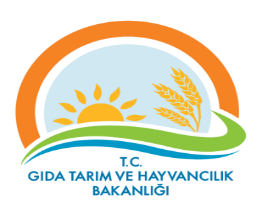 RİSK KAYIT TABLOSURİSK KAYIT TABLOSUDokuman KoduDokuman KoduDokuman KoduGTHB./KYS.FRM….GTHB./KYS.FRM….GTHB./KYS.FRM….GTHB./KYS.FRM….GTHB./KYS.FRM….GTHB./KYS.FRM….GTHB./KYS.FRM….RİSK KAYIT TABLOSURİSK KAYIT TABLOSURevizyon NoRevizyon NoRevizyon NoRİSK KAYIT TABLOSURİSK KAYIT TABLOSURevizyon TarihiRevizyon TarihiRevizyon TarihiRİSK KAYIT TABLOSURİSK KAYIT TABLOSUYayın TarihiYayın TarihiYayın TarihiRİSK KAYIT TABLOSURİSK KAYIT TABLOSUSayfa SayısıSayfa SayısıSayfa SayısıSayfa 7 / Sayfa 7 / Sayfa 7 / Sayfa 7 / Sayfa 7 / Sayfa 7 / Sayfa 7 / TESPİT EDİLEN RİSKTESPİT EDİLEN RİSKLERİN OLUMSUZ ETKİLERTESPİT EDİLEN RİSKLERİN OLUMSUZ ETKİLERMEVCUT KONTROLLERMEVCUT KONTROLLERRİSKLERE VERİLEN CEVAPLARETKİOLASILIKRİSK  SKORU (PUANI)RİSKİN DEĞİŞİM YÖNÜ (ÖNEM DÜZEYİ)RİSKE VERİELECEK CEVAPLAR YENİ/EK/KALDIRILAN KONTROLLERRİSKİN TÜRÜRİSKİN SAHİBİAÇIKLAMALAR (İZLEME RAPORLAMA)AÇIKLAMALAR (İZLEME RAPORLAMA)Risk: Kontrol ve Denetimi etkili olmasını sağlamaYapılan Uygulamaların Mevzuata Uygunluğunun Kontrol EdilmesiYapılan Uygulamaların Mevzuata Uygunluğunun Kontrol EdilmesiEn Az İki Kişi Kontrol ve Denetlemeyi Gerçekleştirir.En Az İki Kişi Kontrol ve Denetlemeyi Gerçekleştirir.Yapılan Kontrol ve Denetimin Daha etkili olması İçin Personel Sayısının Arttırılması111DÜŞÜK RİSKPersonel Desteği Sağlama Operasyonelİl Müdürlüğü Dosyalama DosyalamaSebep: Kontrol ve Denetimin Mevzuata Uygunluğunu inceleme
Yapılan Uygulamaların Mevzuata Uygunluğunun Kontrol EdilmesiYapılan Uygulamaların Mevzuata Uygunluğunun Kontrol EdilmesiEn Az İki Kişi Kontrol ve Denetlemeyi Gerçekleştirir.En Az İki Kişi Kontrol ve Denetlemeyi Gerçekleştirir.Yapılan Kontrol ve Denetimin Daha etkili olması İçin Personel Sayısının Arttırılması111DÜŞÜK RİSKPersonel Desteği Sağlama Operasyonelİl Müdürlüğü Dosyalama Dosyalama